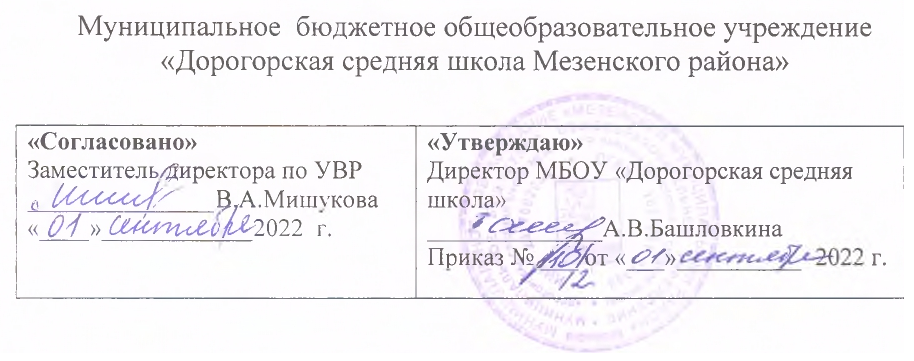 Рабочая программапо учебному предмету «География»Уровень образования: основное общее образование 7-9 классыКоличество часов в 7 классе – 2 часа в неделю; 68 часовКоличество часов в 8 классе – 2 часа в неделю; 68 часовКоличество часов в 9 классе – 2 часа в неделю; 66 часовКоличество часов за период обучения: 202 часа.Срок реализации программы: 2022-2023 уч. год.Учитель: Лочехина Ольга ВладимировнаКвалификационная категория: перваяПрограмма разработана в соответствии с Федеральным государственным образовательным стандартом основного общего образования;основной общеобразовательной программой школы;примерной образовательной программой по географии; на основе авторской программы по географии для 7-9 классов. /авт.–сост. Е. М. Домогацких/c. Дорогорское2022 гПояснительная запискаРабочая учебная программа данного курса составлена на основе авторской программы по географии для 6-10 классов под редакцией Е.М. Домогацких, М. «Русское слово» 2019 год, примерной программы основного общего образования по географии, в соответствии с образовательным стандартом по географии.Целью обучения предмета «География» в 7 классе является познание на конкретных примерах многообразия современного географического пространства на разных его уровнях, формирование географической картины мира.Основными задачами обучения предмету «География» в 7 классе являются:Создать у учащихся представление о разнообразии природных условий нашей планеты, о специфике природы и населения материковРаскрыть общегеографические закономерности, объясняющие и помогающие увидеть единство в этом многообразии природы и населения материковВоспитывать представление о необходимости самого бережного отношения к природеГеография материков и океанов продолжает географическое образование учащихся в основной школе. Данный курс опирается на географические знания, полученные учащимися в 6 классе, и продолжает рассматривать особенности природы планеты Земля и взаимное влияние человека и природы на новом – региональном (материковом) уровне.Содержание программы полностью соответствует образовательному стандарту в области географии и концепции географического образования в основной школе. Согласно учебному плану на изучение географии в 7 классе отводится 68 часов учебного времени или 2 часа в неделю. Однако информационный объем данного курса довольно велик, особое место в нем занимает географическая номенклатура, все это делает его довольно насыщенным.Цель курса предмета географии в 8 классе : сформировать целостный географический образ своей Родины, способствует решению следующих задач изучения на ступени основного общего образования :дать представление об особенностях природы, населения и хозяйства нашей Родины;сформировать образ нашего государства как объекта мирового сообщества, дать представление о роли России в мире;сформировать необходимые географические умения и навыки;воспитывать патриотическое отношение на основе познания своего родного края, его истории, культуры; понимания его роли и места в жизни страны и всего мира в целом;воспитывать грамотное экологическое поведение и отношение к окружающему миру.Цель курса «География России. Население и хозяйство» - 9 кл : сформировать целостный географический образ своей Родины, способствует решению следующих задач изучения на ступени основного общего образования:дать представление об особенностях природы, населения и хозяйства нашей Родины;сформировать образ нашего государства как объекта мирового сообщества, дать представление о роли России в мире;сформировать необходимые географические умения и навыки;воспитывать патриотическое отношение на основе познания своего родного края, его истории, культуры; понимания его роли и места в жизни страны и всего мира в целом;воспитывать грамотное экологическое поведение и отношение к окружающему миру.Актуальность рабочей программы обусловлена недостаточной детализацией примерной программы и необходимостью адаптации ее к реальным условиям преподавания. Новизна программы состоит в том, что в ней заложены возможности предусмотренного стандартом формирования у обучающихся общеучебных умений и навыков, универсальных способов деятельности и ключевых компетенций. Принципы отбора основного и дополнительного содержания связаны с преемственностью целей образования на различных ступенях и уровнях обучения, логикой межпредметных связей (с биологией, историей, физикой, математикой), а также с возрастными особенностями развития учащихся.2.Общая характеристика учебного предмета в 7 клКурс состоит из трех разделов:1. Планета, на которой мы живем.2. Материки планеты Земля.3.Взаимоотношения человека и природыОткрывает курс небольшая тема «Мировая суша». В ней дается общее представление о материках и островах, их размерах, взаимном расположении. Также разъясняется отличие понятий «материк» и «часть света».Следующая тема «Поверхность Земли» знакомит учащихся с историей развития литосферы, строением земной коры, зависимостью форм рельефа от процессов, происходящих в литосфере, а также с основными формами рельефа.Тема «Атмосфера» дает представление о поясах атмосферного давления, формирующихся над поверхностью Земли, об основных процессах, происходящих в атмосфере. Она знакомит учащихся с факторами, от которых зависит как климат целых материков, так и отдельных территорий.Тема «Мировой океан» призвана раскрыть закономерности общих процессов, происходящих в Мировом океане: движение воды, распространение органического мира и др. С другой стороны, она знакомит с особенностями отдельных океанов и факторами, их обуславливающими, а также с взаимным влиянием, которое суша и океан оказывают друг на друга.Тема «Географическая оболочка» знакомит с общими закономерностями природы, характерными для всех материков и океанов, объясняет причины существования этих закономерностей и формы их проявления.Тема «Человек-хозяин планеты» дает представление о том, как планета Земля осваивалась людьми, как влияет их деятельность на природу Земли, в каких формах происходит взаимодействие общества и природы.Следующая, большая часть курса включает в себя темы: Африка, Австралия, Антарктида, Южная Америка, Северная Америка, Евразия. Каждая из тем построена по единому плану:географическое положение и история исследования;  геологическое строение и рельеф; климат;гидрография; разнообразие природы;население;регионы.Такое построение позволяет приучить школьников к строгой последовательности в характеристике крупных географических объектов, дать им представление об особенностях каждого материка, его отличительных чертах, и, вместе с тем, выявить общее в природе всех материков.На протяжении всего курса реализуются межпредметные связи с курсами зоологии, ботаники, истории и обществознания. Содержание географического образования в основной школе формирует у школьников знания основ географического пространства на местном, региональном и глобальном уровнях, а также умения правильно ориентироваться в пространстве. Отбор содержания проведен с учетом культуросообразного подхода, в соответствии с которым обучающиеся должны освоить содержание, значимое для формирования познавательной, нравственной и эстетической культуры, сохранения окружающей среды и собственного здоровья; для повседневной жизни и практической деятельности. В рабочей программе спланированы уроки, на которых осуществляется проектная и учебно-исследовательская деятельность обучающихся.Содержание учебного предмета «География» способствует формированию ИКТ-компетентности обучающихся и освоению стратегий смыслового чтения и работы с текстом. Основными формами контроля учебной деятельности обучающихся являются устный ответ, самостоятельные письменные и проверочные работы, выполнение тестов, практических работ (в том числе и на контурной карте)Общая характеристика предмета в 8 клКурс «География России» занимает центральное место в географическом образовании в школе. Содержание курса соответствует ФГОС ООО. Данный курс опирается на систему географических знаний, полученных учащимися в 5-7 классах. Он развивает общие географические понятия, определения, закономерности на новом, более высоком уровне, используя как базу географию родной страны. Особое значение этого курса определяется тем, что он завершает цикл географического образования в основной школе.Все это определяет особую роль данного курса: помимо раскрытия основных знаний, формирования географических умений и навыков, он влияет на мировоззрение обучающихся, имеет огромное воспитательное значение.Данная программа предполагает изучение в 8 классе природы России, а в 9 классе- ее населения и хозяйства, таким образом, реализуется классический подход к изучению географии своей Родины.Курс «Физическая география России» посвящен изучению природы России. Разделы курса знакомят обучающихся с особенностями источников географической информации, с положением территории России на карте мира, с особенностями освоения и изучения территории страны, с особенностями природы, с крупными природными районами.Материал курса сгруппирован в 3 раздела. Материал раздела – «Общая физическая география России» — сообщает учащимся основные сведения об источниках географической информации, географическом положении, исследовании территории, геологическом строении, рельефе, климате и погоде, морях и внутренних водах, почвах, растительном и животном мире и природных зонах России.Второй раздел – «Крупные природные районы России» — знакомит с крупными природными районами России: Арктикой, Русской равниной, Кавказом, Уралом, Западно-Сибирской равниной, Средней Сибирью, Северо-Востоком Сибири, горами Южной Сибири, Дальним Востоком. Здесь конкретизируются знания о взаимодействии природных компонентов в пределах крупных природных районов.Завершающий раздел «Природа и человек» раскрывает проблемы взаимоотношения человека и природы, задачи современной географии, географические прогнозы.Данный раздел завершает изучение физической географии России, служит для систематизации и обобщения знаний о значении природы в жизни и хозяйственной деятельности человека, о природных ресурсах, о роли географической науки и обеспечивает переход к изучению экономической и социальной географии нашей страны.Огромен образовательно-воспитательный потенциал данного раздела. Школьники должны получить достаточно полное представление о значении географических знаний в решении различных проблем народного хозяйства; увидеть место человека в природе, возможности его положительного и отрицательного влияния на природу в условиях научно-технического прогресса.Широко используются межпредметные связи с историей, обществознанием, литературой, иностранным языком, биологией, экологией.Организуя учебный процесс по физической географии России, применяется комплексный подход к изучению территории – от идеальных компонентов природы и природных комплексов к проблемам взаимодействия «природа – общество». Такой подход позволил сконцентрировать материал вокруг следующих сквозных направлений:- тесная взаимосвязь между географическими объектами на территории, которая рассматривается иерархично: от положения страны в мире через характеристику всех компонентов природы страны, ее крупных регионов до локального (местного уровня);- ориентация на комплексный подход в решении разнообразных экологических, экономических, социальных задач;- показ роли человека в возникновении и решении проблемы «взаимодействие природы и общества».2.Общая характеристика предмета«География России. Население и хозяйство»География в основной школе — учебный предмет, формирующий у учащихся систему комплексных социально ориентированных знаний о Земле как о планете людей, закономерностях развития природы, размещении населения и хозяйства, об особенностях, о динамике и территориальных следствиях главных природных, экологических, социально-экономических и иных процессов, протекающих в географическом пространстве, проблемах взаимодействия общества и природы, об адаптации человека к географическим условиям проживания, о географических подходах к устойчивому развитию территорийКурс «География России» занимает центральное место в географическом образовании в школе. Содержание курса соответствует ФГОС ООО. Данный курс опирается на систему географических знаний, полученных учащимися в 5-7 классах. Он развивает общие географические понятия, определения, закономерности на новом, более высоком уровне, используя как базу географию родной страны. Особое значение этого курса определяется тем, что он завершает цикл географического образования в основной школе. Все это определяет особую роль данного курса: помимо раскрытия основных знаний, формирования географических умений и навыков, он влияет на мировоззрение обучающихся, имеет огромное воспитательное значение. Данная программа предполагает изучение в 8 классе природы России, а в 9 классе- ее населения и хозяйства, таким образом, реализуется классический подход к изучению географии своей Родины.Содержание курса «География России. Население и хозяйство» направлено на знакомство обучающихся с развитием и территориальной организацией населения и хозяйства Российской Федерации. Разделы курса раскрывают обучающимся специфику географического положения нашей страны, взаимодействие природы и общества, специфику населения, отраслевую структуру хозяйства страны, а также особенности природно- хозяйственных районов страны.Огромен образовательно-воспитательный потенциал курса. Школьники должны получить достаточно полное представление о значении географических знаний в решении различных проблем народного хозяйства; увидеть место человека в природе, возможности его положительного и отрицательного влияния на природу в условиях научно-технического прогресса. Использование комплексного подхода к изучению территории – от идеальных компонентов природы и природных комплексов к проблемам взаимодействия «природа – общество» позволил сконцентрировать материал вокруг следующих сквозных направлений:тесная взаимосвязь между географическими объектами на территории, которая рассматривается иерархично: от положения страны в мире через характеристику всех компонентов природы страны, ее крупных регионов до локального (местного уровня);ориентация на комплексный подход в решении разнообразных экологических, экономических, социальных задач;показ роли человека в возникновении и решении проблемы «взаимодействие природы и общества».Широко используются межпредметные связи с историей, обществознанием, литературой, иностранным языком, биологией, экологией. Оценка результатов учебной деятельности учащихся осуществляется в ходе устного ответа, практических (оценочных), тестовых и проверочных работ, выполнения творческих проектов. 3. Описание места учебного предмета в учебном планеВ соответствии с учебным планом школы на курс «География. Материки и океаны» в 7 классе отводится 68 часов в год (2 часа в неделю). Федеральный учебный план для образовательных учреждений Российской Федерации отводит для обязательного изучения учебного предмета «География» в 8 классе 2 учебных часов в неделю (в год – 68 часов). Программой предусмотрено проведение: практических работ 21, из них оценочных- 11, проверочных работ -7Формы промежуточного контроля: тестовый контроль, проверочные и практические работы, географические диктантыФедеральный базисный учебный план для образовательных учреждений Российской Федерации отводит для обязательного изучения учебного предмета «География» в 9 классе 2 учебных часа в неделю (в год – 68 часов). В программу внесены изменения: в Тему 5 «Природно-хозяйственная характеристика России» добавлено 3 ч из резервного времени (24 ч вместо 21) для изучения каждого из 3-х экономических районов Центральной России отдельно с целью детальной характеристики каждого экономического районаРабочей программой предусмотрено проведение: практических работ 21, из них оценочных- 11, проверочных работ -7Результаты освоения предмета географииЛичностными результатами обучения географии является формирование всесторонне образованной, инициативной и успешной личности, обладающей системой современных мировоззренческих взглядов, ценностных ориентаций, идейно-нравственных, культурных, гуманистических и эстетических принципов и норм поведения.Изучение географии в основной школе обусловливает достижение следующих результатов личностного развития:воспитание российской гражданской идентичности, патриотизма, любви и уважения к Отечеству, чувства гордости за свою Родину, прошлое и настоящее многонационального народа России; осознание своей этнической принадлежности, знание языка, культуры своего народа, своего края, общемирового общего наследия; установление традиционных ценностей многонационального российского общества; воспитание чувства долга перед Родиной;формирование целостного мировоззрения, соответствующего современному уровню развития науки и общественной практики, а также социальному, культурному, языковому и духовному многообразие современного мира; формирование ответственного отношения к учению, готовности к саморазвитию и самообразованию на основе мотивации к обучению и познанию, осознанному выбору с учетом познавательных интересов;формирование познавательной и информационной культуры, в том числе развитие навыков самостоятельной работы с учебными пособиями, книгами, доступными инструментами и техническими средствами информационных технологий;формирование толерантности как нормы сознательного и доброжелательного отношения к другому человеку, его мнению, мировоззрению, культуре, языку, вере, гражданской позиции; к истории, культуре, религии, традициям, языкам, ценностям народов России и мира;освоение социальных норм и правил поведения в группах, и в сообществах, заданных инструментами социализации соответственно возрастному статусу учащихся, а также во взрослых сообществах; формирование основ социально-критического мышления; участия в школьном самоуправлении и в общественной жизни в пределах возрастных компетенций с учетом региональных, этнокультурных, социальных и экономических особенностей; развитие морального сознания и компетентности в решении моральных проблем на основе личностного выбора; формирование нравственных чувств и нравственного поведения, осознанного, ответственного отношения к собственным поступкам;формирование коммуникативной компетентности в образовательной, общественно полезной, учебно-исследовательской, творческой и других видах деятельности;формирование ценности здорового и безопасного образа жизни; усвоение правил индивидуального и коллективного безопасного поведения в чрезвычайных ситуациях, угрожающих жизни и здоровья людей;формирование основ экологического сознания на основе признания ценности жизни во всех ее проявлениях и необходимости ответственного, бережного отношения к окружающей среде;осознание важности семьи в жизни человека и общества, принятие ценностей семейной жизни, уважительное и заботливое отношение к членам своей семьи;развитие эстетического сознания через освоение художественного наследия народов мира и России, творческой деятельности эстетического характера.Метапредметнымирезультатами освоения географии являются: умение овладевать навыками самостоятельного приобретения новых знаний, организации учебной деятельности, поиск средств ее осуществления;умение самостоятельно определять цели своего обучения, ставить и формулировать для себя новые задачи в учебе и познавательной деятельности; умение самостоятельно планировать пути достижения целей, осознанно выбирать наиболее эффективные способы решения учебных и познавательных задач;умение соотносить свои действия с планируемыми результатами, осуществлять контроль своей деятельности в процессе достижения результата, корректировать свои действия в соответствии с изменяющейся ситуацией; умение владеть основами самоконтроля, самооценки, принятия решений и осуществления осознанного выбора в учебной и познавательной деятельности; умение определять понятия, создавать обобщения, самостоятельно выбирать основания и критерии для классификации, устанавливать причинно-следственные связи и делать выводы; умение создавать, применять и преобразовывать знаки и символы для решения учебных и познавательных задач; умение организовывать сотрудничество, работать индивидуально и в группе; умение осознанно использовать речевые средства для выражения своих мыслей и потребностей;умение извлекать информацию из различных источников (включая средства массовой информации, компакт-диски учебного назначения, ресурсы Интернета); умение свободно пользоваться справочной литературой;умение на практике пользоваться основными логическими приемами, методами наблюдения, моделирование, объяснения, решение проблем, прогнозирования;умение работать в группе – эффективно сотрудничать и взаимодействовать на основе координации различных позиций при выработке общего решения в совместной деятельности, слушать партнера, формулировать и аргументировать свое мнение; продуктивно разрешать конфликты на основе интересов и позиций всех их участников; формирование и развитие компетентности в области использования ИКТ;формирование и развитие экологического мышления, умение применять его на практике;формирование умений ставить вопросы, выдвигать гипотезу и обосновывать ее, давать определение понятиям;формирование осознанной адекватной и критической оценки в учебной деятельности, умение самостоятельно оценивать свои действия и действия одноклассников;формирование умения организовывать свою жизнь в соответствии с представлениями о здоровом образе жизни и социального взаимодействия.Предметными результатами освоения географии являются:формирование представлений о географической науке, ее роли в освоении планеты человеком, географических знаниях как компоненте научной картины мира, их необходимости для решения современных практических задач человечества и своей страны, в том числе задачи охраны окружающей среды и рационального природопользования;формирование первичных навыков использования территориального подхода как основы географического мышления для осознания своего места в целостном, многообразном и быстро изменяющемся мире и адекватной ориентации в нем;формирование представлений и основополагающих теоретических знаний о целостности и неоднородности Земли как планета людей в пространстве и во времени, об основных этапах ее географического освоения, особенностях природы, жизни, культуры и хозяйственной деятельности людей, экологических проблемах на разных материках и в отдельных странах;овладение элементарными практическими умениями использования приборов и инструментов для определения количественных и качественных характеристик компонентов географической среды;овладение основами картографической грамотности и использования географической карты как одного из «языков» международного общения;овладение основными навыками нахождения, использования и презентации географической информации;формирование умений и навыков использования разнообразных географических знаний в повседневной жизни для объяснения и оценки различных явлений и процессов, самостоятельного оценивания уровня безопасности окружающей среды;формирование интереса к дальнейшему расширению и углублению географических знаний.5.Содержание учебного предмета, курса7 клВ рабочую программу по сравнению с авторской внесены следующие изменения: 1) уменьшено время на изучение темы №2 Поверхность Земли с 6ч до 5ч с целью выделить 1 час на обобщение, систематизацию и контроль ЗУН по разделу №1. 2)В разделе №2 Сокращено время по 1 часу на изучение темы №1 «Африка», №4 Южная Америка в связи с большим количеством отведенного времени на изучение сравнительно «легких» материков, увеличено по 1 часу на изучение темы №2 «Австралия», темы №6 «Евразия» в связи с большим объемом текстовой и картографической информации.Раздел 1. Планета, на которой мы живем (21 час)Тема 1. Мировая суша.(1) Материки и океаны, части света, острова: материковые, вулканические, коралловые. Основные понятия: материк, океан, часть света, остров.Тема 2. Поверхность Земли(5 час)Геологическое время. Эры и периоды в истории Земли. Возникновение материков и океанов. Строение земной коры. Теория литосферных плит. Процессы, происходящие в зоне контактов между литосферными плитами, и связанные с ними формы рельефа. Платформы и равнины. Складчатые пояса и горы. Сейсмические и вулканические пояса планеты. Основные понятия: материк, океан, часть света, остров, атолл, геологическое время, геологические эры и периоды,океаническая и материковая земная кора, тектоника, литосферные плиты, дрейф материков, срединно-океанические хребты, рифты, глубоководный желоб, платформы, равнины, складчатые пояса, горы. Персоналии: Альфред Вегенер.Практическая работа: 1. Составление картосхемы «Литосферные плиты», прогноз размещения материков и океанов в будущем.Тема 3. Атмосфера(4 часа)Пояса Земли: тепловые, увлажнения, атмосферного давления. Воздушные массы и климатические пояса. Особенности климата основных и переходных климатических поясов. Карта климатических поясов. Климатограммы. Климатообразующие факторы: широтное положение, рельеф, влияние океана, система господствующих ветров, размеры материков. Понятие о континентальности климата. Разнообразие климатов Земли. Основные понятия: климатообразующий фактор, пассаты, муссоны, западный и северо-восточный перенос, континентальность климата, тип климата, климатограмма, воздушная масса.Персоналии: А.И. Воейков.Практическая работа: 1. Определение главных показателей климата различных регионов планеты по климатической карте мира.2. Определение типов климата по предложенным климатограммамТема 4. Мировой океан (4 часа)Понятие о Мировом океане. Части Мирового океана.Глубинные зоны Мирового океана. Виды морских течений. Глобальная циркуляция вод Мирового океана. Органический мир морей и океанов. Особенности природы отдельных океанов Земли.Основные понятия: море, волны, континентальный шельф, материковый склон, ложе океана, цунами, ветровые и стоковые течения, планктон, нектон, бентос.Персоналии: Огюст Пикар.Практическая работа: 1. Построение профиля дна океана по одной из параллелей, обозначение основных форм рельефа дна океана.Тема 5. Географическая оболочка (2 часа)Понятие о географической оболочке . Природный комплекс (ландшафт). Природные и антропогенные ландшафты. Свойства ГО: целостность, ритмичность, зональность. Закон географической зональности. Природные комплексы разных порядков.. Природная зона. Экваториальный лес, арктическая пустыня, тундра, тайга, смешанные и широколиственные леса, степь, саванна, тропическая пустыня, гилеи. Понятие о высотной поясностиОсновные понятия: природный комплекс, географическая оболочка, целостность, ритмичность, зональность, закон географической зональности, природная зона. Персоналии: В.В. Докучаев.Практическая работа: 1. Выявление и объяснении е географической зональности природы Земли. 2. Описание природных зон Земли по географическим атласам. 3. Сравнение хозяйственной деятельности человека в разных природных зонахТема 6.Человек (4 часа)Древняя родина человека. Предполагаемые пути его расселения по материкам. Хозяйственная деятельность человека и ее изменение на разных этапах развития человеческого общества. Присваивающее и производящее хозяйство. Охрана природы. Международная Красная книга. Особо охраняемые природные территории. Всемирное природное и культурное наследие. Численность населения Земли. Человеческие расы, этносы. География религий. Политическая карта мира, этапы ее формирования.. Страны современного мира.Основные понятия: миграция, раса, этнос, религия, цивилизация, особо охраняемые природные территории, Всемирное наследие, страна, монархия, республика.Практическая работа: 1. Определение и сравнение различий в численности, плотности и динамике населения разных регионов и стран мира.Раздел 2. Материки планеты Земля (46 часов)Тема 1. Африка (9 часов)История открытия, изучения и освоения. Основные черты природы. Преобладание плоскогорий, Великий Африканский разлом. Полезные ископаемые: золото, алмазы, руды. Самый жаркий материк. Величайшая пустыня мира – Сахара. Оазисы. Озера тектонического происхождения: Виктория, Танганьика. Двойной набор природных зон. Саванны. Национальные парки Африки. Неравномерность размещения население, его быстрый рост. Регионы Африки: Арабский север, Африка к югу от Сахары. Особенности человеческой деятельности и изменение природы Африки под ее влиянием. Главные объекты природного и культурного наследия.Основные понятия: саванна,национальный парк, Восточно-Африканский разлом, Сахель, Магриб, экваториальная раса.Персоналии: Генрих Мореплаватель, Васко да Гама, Д. Ливингстон, Г. Стэнли, Н.Н. Гумилев, Дж. Спик, Джеймс Грант, Василий Юнкер, Николай Гумилев.Практические работы: 1. Определение координат крайних точек материка, его протяженности с севера на юг в градусной мере и километрах.2. Обозначение на контурной карте главных форм рельефа и месторождений полезных ископаемых. Тема 2. Австралия(6 часов)История открытия, изучения и освоения. Основные черты природы. Самый маленький материк, самый засушливый материк, целиком расположенный в тропиках. Изолированность и уникальность природного мира материка. Население Австралии. Европейские мигранты. Неравномерность расселения. Особенности человеческой деятельности и изменение природы Австралии под ее влиянием. Австралийский Союз – страна-материк. Главные объекты природного и культурного наследия. Океания – островной регион. Влажный тропический климат и небогатый природный мир островов. Основные понятия: лакколит, эндемик, аборигены.Персоналии: А.Тасман, Дж. Кук,Э.Д.Эйр, Мак-Артур, Н.Н. Миклухо-Маклай, Ю.Ф. Лисянский, Т. Хейердал.Практическая работа: 1. Сравнение географического положения Африки и Австралии, определение черт сходства и различия основных компонентов природы материков.Тема 3. Антарктида (2 часа)Самый изолированный и холодный материк планеты. История открытия, изучения и освоения. Покорение Южного полюса. Особенности географического положения, геологического строения рельефа, климата, внутренних вод. Основные черты природы материка: рельеф, скрытый подо льдом, отсутствие рек, «кухня погоды». Отсутствие постоянного населения.Основные понятия: стоковые ветры,магнитный полюс, полюс относительной недоступности, шельфовый ледник.Персоналии: Д.Кук, Ф.Ф.Беллинсгаузен, М.П. Лазарев, ДюмонДюрвиль, Р. Амундсен, Р. Скотт.Тема 4. Южная Америка – материк чудес (8 часов)История открытия, изучения и освоения. Основные черты природы. Население и регионы Южной Америки. Равнинный Восток и Горный Запад. Богатство рудными полезными ископаемыми. Самый влажный материк. Амазонка – самая полноводная река планеты. Реки – основные транспортные пути. Богатый и своеобразный растительный и животный мир материка. Смешение трех рас. Особенности человеческой деятельности и изменение природы Южной Америки под ее влиянием. Главные объекты природного и культурного наследия. Анды – регион богатой культуры, Галапагосские острова, Мачу – Пикчу.Основные понятия: сельва, пампа, метис, мулат, самбо, Вест-Индия, Латинская и Центральная Америка.Персоналии: А. Гумбольдт, Х. Колумб, А. Веспуччи, Нуньес де Бальбоа, Ф. Орельяно, Г. Лансдорф, А. Конан Дойл, Франсиско Писарро.Практические работы: 1. Выявление взаимосвязей между компонентами природы в одном из природных комплексов материка с использованием карт атласа. Тема 5. Северная Америка (9 часов)ГП. История открытия, изучения и освоения. Основные черты природы. Равнины на востоке и горы на западе. Великие и Центральные равнины. Кордильеры – главный горный хребет. Аппалачи. Разнообразие типов климата, меридиональное простирание природных зон. Миссисипи, Великие Американские озера. Богатство растительного и животного мира. Население и регионы Северной Америки. Англо-Америка, мигранты. Особенности человеческой деятельности и изменение природы материка под ее влиянием. Главные объекты природного и культурного наследия: Ниагарский водопад, Йеллоустонский национальный парк, Большой каньон Колорадо.Основные понятия: Великое оледенение, прерии, каньон, торнадо, Англо-Америка, Латинская Америка, Берингия.Персоналии: А.Макензи, Дж. Кабот,Г. Гудзон, Лейв Эриксон, В.Беринг, М.Гвоздев, И. Федоров, Марк Твен, Фенимор Купер.Практические работы: 1. Оценка влияния климата на жизнь и хозяйственную деятельность населения.Тема 6. Евразия (12 часов)Самый большой материк. История изучения и освоения. Основные черты природы. Сложное геологическое строение. Самые высокие горы планеты и самая глубокая впадина суши. Богатство полезными ископаемыми. Все типы климатов Северного полушария. Разнообразие рек, крупнейшие реки Земли. Самые большие озера: Каспийское, Байкал. Население и регионы Евразии. Наиболее населенный материк. Сложный национальный состав, неравномерность размещения населения. Европа и Азия. Роль Европы в развитии человеческой цивилизации. Юго-Западная Азия – древнейший центр человеческой цивилизации. Южная Азия – самый населенный регион планеты. Особенности человеческой деятельности и изменение природы материка под ее влиянием. Главные объекты природного и культурного наследия.Персоналии: Марко Поло, А. Никитин, Н.М. Пржевальский, П. Козлов, В. Арсеньев, Семенов-Тян-Шанский, В. Роборовский.Практические работы: 1.Составление географической характеристики страны Европы и Азии по картам атласа и другим источникам географической информации.Раздел №3 Взаимоотношения природы и человека (2 часа)Взаимодействие человечества и природы в прошлом и настоящем. Влияние хозяйственной деятельности людей на литосферу, гидросферу, атмосферу, биосферу; меры по их охране. Центры происхождения культурных растений.Основные понятия: природные условия, стихийные природные явления, экологическая проблема.Персоналии: Н.Н. Вавилов, В.И. Вернадский.Практическая работа: 1.Изучение правил поведения человека в окружающей среде, мер защиты от катастрофических явлений природного характера8 клВ авторскую программу внесены изменения: в Тему 5 «Крупные природные районы России» добавлено 2 ч из резервного времени (12 ч вместо 10) в связи с необходимостью систематизации, обобщения и контроля знаний по теме.Часть I. Природа РоссииТема 1. Географическая карта и источники географической информации (4 часа)Географическая карта и её математическая основа. Картографические проекций и их виды. Масштаб. Система географических координат. Топографическая карта. Особенности топографических карт. Навыки работы с топографической картой. Космические и цифровые источники информации. Компьютерная картография. Мониторинг земной поверхности.Учебные понятия:географическая карта, картографическая проекция, масштаб, топографическая карта, истинный азимут, магнитный азимут, магнитное склонение, мониторинг.Основные образовательные идеи:Географическая карта, ГИСы, космические и аэрофотоснимки — точные модели земной поверхности, с помощью которых можно решать множество задач:компактно и ёмко представлять земную поверхность;ориентироваться в пространстве;открывать взаимосвязи между объектами (процессами), закономерности их развития и на этой основе делать прогнозы развития географических объектов и процессов.Практические работы:Определение на основе иллюстраций учебника и карт атласа территорий России с наибольшими искажениями на различных картографических проекциях.Чтение топографической карты. Построение профиля местности.Тема 2. Россия на карте мира (5 часов)Географическое положение России. Территория России. Крайние точки. Государственная граница. Страны-соседи. Географическое положение и природа России. Природные условия и ресурсы. Приспособление человека к природным условиям. Часовые пояса и зоны. Карта часовых поясов России. Декретное и летнее время.Учебные понятия:географическое положение, государственная граница, морская граница, страны-соседи, российский сектор Арктики, адаптация, природные условия, природные ресурсы, местное (астрономическое, солнечное) время, часовые пояса, поясное время, часовые зоны, декретное время, летнее и зимнее время, московское время,Основные образовательные идеи:• Разнообразие природных условий и богатство природных ресурсов — следствие географического положения РоссииПрактические работы:Характеристика географического положения России.Определение поясного времени для разных пунктов России.Тема 3. История изучения территории России (5 часов) Содержание темы:Русские землепроходцы XI — XVII вв. Открытие и освоение Европейского Севера, Сибири и Дальнего Востока. Географические открытия в России XVIII—XIX вв. Камчатские экспедиции. Великая Северная экспедиция. Академические экспедиции XVIIIв.Географические исследования XX в. Открытие и освоение Северного морского пути.Роль географии в современном мире. Задачи современной географии. Географический прогноз.Учебные понятия:Великая Северная экспедиция, Северный морской путь, научное прогнозирование, географический прогноз.Практические работы:Обозначение на контурной карте географических объектов, открытых русскими путешественниками. Выделение тех из них, которые названы в честь русских первопроходцев.Анализ источников информации об истории освоения территории России.Тема 4. Геологическое строение и рельеф (6 часов)Содержание темы:Геологическое летоисчисление. Шкала геологического времени. Геологическая карта. Особенности геологического строения. Крупные тектонические структуры. Платформы и складчатые пояса. Главные черты рельефа России, их связь со строением литосферы. Районы современного горообразования, землетрясений и вулканизма. Влияние внешних сил на формирование рельефа. Закономерности размещения месторождений полезных ископаемых России. Минеральные ресурсы страны и проблемы их рационального использования. Влияние рельефа на жизнь и хозяйственную деятельность человека. Опасные природные явления.Учебные понятия:геохронологическая таблица, геология, геологическое время, геологическая карта, тектоническая карта, тектоническая структура, платформа, складчатый пояс, фундамент (цоколь), осадочный чехол, эпоха складчатости, плита, щит, силы выветривания, моренные холмы, овражно-балочная сеть, ветер, бархан, дюна, бугры пучения, термокарстовое озеро, природный район, природные районы России, полезные ископаемые, месторождение, бассейн, минеральные ресурсы, стихийные природные явления.Практическая работа:Выявление зависимости между строением, формами рельефа и размещением полезных ископаемых крупных территорий.Нанесение на контурную карту основных форм рельефа страныТема 5. Климат России (8 часов)Содержание темы:Факторы, определяющие климат России. Солнечная радиация. Закономерности распределения тепла и влаги. Коэффициент увлажнения. Климатические пояса и типы климатов России. Погода. Воздушные массы и атмосферные фронты. Погодные явления, сопровождающие прохождение атмосферных фронтов. Атмосферные вихри: циклоны и антициклоны. Основные принципы прогнозирования погоды. Атмосфера и человек. Влияние климата на жизнь человека. Неблагоприятные явления погоды. Хозяйственная деятельность и загрязнение атмосферы.Учебные понятия:климат, климатообразующий фактор, солнечная радиация, ветры западного переноса, муссон, орографические осадки, континентальность климата, годовая амплитуда температур, воздушные массы, испарение, испаряемость, коэффициент увлажнения, циркуляция воздушных масс, атмосферный фронт, атмосферный вихрь, антициклон, циклон, погода, прогноз погоды, неблагоприятные явления погоды.Практические работы:Выявление закономерностей территориального распределения климатических показателей по климатической карте.Определение особенностей погоды для различных пунктов по синоптической карте.Прогнозирование тенденций изменения климата. Тема 6. Гидрография России (9 часов)Содержание темы:Моря, омывающие территорию России. Хозяйственное значение морей. Реки России.Характеристики реки. Бассейн реки. Источники питания рек. Режим рек. Озёра. Виды озер и их распространение по территории России. Болото. Виды болот и их хозяйственное значение. Природные льды. Сезонные и многолетние льды. Многолетняя мерзлота и ее влияние на жизнь и хозяйственную деятельность людей. Ледники горные и покровные. Великое оледенение. Ледниковые периоды. Великий ледник на территории России. Последствия ледниковых периодов. Гидросфера и человек. Водные ресурсы. Стихийные бедствия, связанные с водой.Практические работы:1. Составление характеристики одного из морей, омывающих территорию России.Составление характеристики одной из рек с использованием тематических карт и климатодиаграмм, определение возможностей их хозяйственного использования.Объяснение закономерностей размещения разных видов вод суши и связанных с ними стихийных природных явлений на территории страны.Тема 7. Почвы России (3 часа)Содержание темы:Почва. Формирование почвы, её состав, строение, свойства. Зональные типы почв, их свойства, структура, различия в плодородии. Закономерности распространения почв.Почвенные карты. Почвенные ресурсы. Изменения почв в процессе их хозяйственного использования, борьба с эрозией и загрязнением почв. Меры по сохранению плодородия почв.Учебные понятия:почва, почвообразование, почвенный профиль, почвенный горизонт, гумус, плодородие, почвенные ресурсы, эрозия (разрушение), мелиорация.Основные образовательные идеи:Почвы — особое природное тело, свойства которых зависят от факторов почвообразования различающихся от места к месту, чем и определяется их огромное разнообразие.Главное свойство почв — плодородие, которое может истощаться, вследствие чего необходимая мера — рациональное использование и охрана.Практические работы:1. Составление характеристики зональных типов почв и выявление условий их почвообразования.Тема 8. Растительный и животный мир России (3 часа)Содержание темы:Место и роль растений и животных в природном комплексе. География растений и животных. Типы растительности. Ресурсы растительного и животного мира. Лесные ресурсы. Кормовые ресурсы. Промыслово-охотничьи ресурсы. Особо охраняемые территории.Практические работы:1. Установление зависимостей растительного и животного мира от других компонентов природы.Тема 9. Природные зоны России (6 часов)Содержание темы:Природные комплексы России. Зональные и азональные природные комплексы. Природные зоны Арктики и Субарктики: арктическая пустыня, тундра. Леса умеренного пояса: тайга, смешанные и широколиственные леса. Безлесные зоны юга России: степь, лесостепь и полупустыня. Высотная поясность. Природно-хозяйственные зоны.Содержание темы:Природные комплексы России. Зональные и азональные природные комплексы. Природные зоны Арктики и Субарктики: арктическая пустыня, тундра. Леса умеренного пояса: тайга, смешанные и широколиственные леса. Безлесные зоны юга России: степь, лесостепь и полупустыня. Высотная поясность. Природно-хозяйственные зоны.Учебные понятия:природный комплекс, ландшафт, природный компонент, зональный комплекс, азональный комплекс, природный район, природная зона, лесные и безлесные ландшафты, высотная поясность, приспособление, хозяйственная деятельность, природно-хозяйственные зоны.Основные образовательные идеи:Природные компоненты как живой, так и неживой природы образуют природные комплексы разных видов.Главными компонентами природного комплекса являются климат и рельеф.Выделяют зональные и азональные природные комплексы.Любая природная зоны — это поле для хозяйственной деятельности людей, поэтому правильнее говорить о природно-хозяйственных зонах.Практическая работы:Оценка природных условий и ресурсов какой-либо природной зоны. Составление прогноза её изменения и выявление особенностей адаптации человека к жизни в данной природной зоне.Составление описания одной из природных зон России по плану.Тема 10. Крупные природные районы России (10+2 часа резервного времени)Содержание темы:Островная Арктика. Мир арктических островов. Западная Арктика: Земля Франца-Иосифа, Новая Земля. Восточная Арктика: Новосибирские острова, Северная Земля, остров Врангеля.Восточно-Европейская равнина. Физико-географическое положение территории. Древняя платформа. Чередование возвышенностей и низменностей — характерная черта рельефа. Морено-ледниковый рельеф. Полесья. Эрозионные равнины. Полезные ископаемые Русской равнины: железные и медно-никелевые руды Балтийского щита, КМА, Печорский каменноугольный бассейн, хибинские апатиты и др.Климатические условия и их благоприятность для жизни человека. Западный перенос воздушных масс. Крупнейшие реки. Разнообразие почвенно-растительного покрова лесной зоны. Лесостепь и степь. Природная зональность на равнине. Крупнейшие заповедники. Экологические проблемы — последствие интенсивной хозяйственной деятельности.Северный Кавказ и Крым — самый южный район страны. Особенности географического положения региона. Равнинная, предгорная и горная части региона: их природная и хозяйственная специфика. Горный рельеф, геологическое строение и полезные ископаемые Кавказа. Особенности климата региона. Современное оледенениеОсновные реки, особенности питания и режима, роль в природе и хозяйстве. Почвенно-растительный покров и растительный мир. Структура высотной поясности гор. Агроклиматические, почвенные и кормовые ресурсы. Заповедники и курорты Кавказа.Урал — каменный пояс России. Освоение и изучение Урала. Пограничное положение Урала между европейской частью России и Сибирью на стыке тектонических структур и равнин. Различия по геологическому строению и полезным ископаемым Предуралья, Урала и Зауралья. Уральские самоцветы. Особенности климата Урала. Урал — водораздел крупных рек. Зональная и высотная поясность. Почвенно-растительный покров и развитие сельского хозяйства. Антропогенные изменения природы Урала. Заповедники Урала.Западная Сибирь — край уникальных богатств: крупнейший в мире нефтегазоносный бассейн. Западно-Сибирская равнина — одна из крупнейших низменностей земного шара. Молодая плита и особенности формирования рельефа. Континентальный климат, при небольшом количестве осадков избыточное увлажнение, внутренние воды. Сильная заболоченность. Отчетливо выраженная зональность природы от тундр до степей. Краткая характеристика зон. Зона Севера и ее значение. Оценка природных условий для жизни и быта человека; трудность освоения природных богатств: суровая зима, многолетняя мерзлота, болота.Средняя Сибирь. Географическое положение между реками Енисеем и Леной. Древняя Сибирская платформа, представленная в рельефе Среднесибирским плоскогорьем. Преобладание плато и нагорий. Траппы и кимберлитовые трубки. Месторождения золота, алмазов, медно-никелевых руд, каменного угля. Резко континентальный климат: малое количество осадков, Сибирский (Азиатский) антициклон. Крупнейшие реки России: Лена, Енисей и их притоки. Реки — основные транспортные пути Средней Сибири; большой гидроэнергетический потенциал. Морозные формы рельефа. Две природные зоны: тундра и светлохвойная тайга.Северо-Восток Сибири. Географическое положение: от западных предгорий Верхоянского хребта до Чукотского нагорья на востоке. Омоложенные горы; среднегорный рельеф территории, «оловянный пояс». Резко континентальный климат с очень холодной зимой и прохладным летом. Полюс холода Северного полушария. Определяющее значение многолетней мерзлоты для всей природы региона. Реки со снеговым питанием и половодьем в начале лета. Природные зоны: тундра и светлохвойная тайга.Горы Южной Сибири — рудная кладовая страны. Разнообразиетектонического строения и рельефа. Складчато-глыбовые средневысотные горы и межгорные котловины, тектонические озера. Байкал. Области землетрясений. Богатство рудными ископаемыми магматического происхождения. Контрастность климатических условий. Высотная поясность. Степи Забайкалья. Агроклиматические ресурсы. Экологические проблемы Байкала.Дальний Восток — край, где север встречается с югом. Геология и тектоника территории. Современный вулканизм Камчатки и Курил. Муссонный климат Тихоокеанского побережья. Климатические контрасты севера и юга. Большая густота и пол- новодность речной сети. Паводки и наводнения. Гидроресурсы и ГЭС. Влияние приморского положения на смещение границ природных зон к югу. Гигантизм растений. Характеристика тундры и лесной зоны. Уссурийская тайга — уникальный природный комплекс. Заповедники Дальнего Востока.Учебные понятия:увалы, западный перенос, оттепель, моренные холмы, «бараньи лбы», Малоземельская и Большеземельская тундра, полесье, ополье, Предкавказье, лакколит, Большой Кавказ, бора, фен, многолетняя мерзлота, низменные болота, березовые колки, суховеи, Предуралье, Зауралье, омоложенные горы, траппы, кимберлитовая трубка, Сибирский (Азиатский) антициклон, полигоны, бугры пучения, гидролакколиты, омоложенные горы, складчато-глыбовые горы, полюс холода, ископаемый (жильный) лед, наледь, возрожденные горы, геологические разломы, тектонические озера, сопка, цунами, гейзеры, муссонный климат, тайфун.Основные образовательные идеи:Каждый крупный природный район России — край с уникальной природой.Природные условия и ресурсы крупных природных районов — основа для определенных видов хозяйственной деятельности Практические работы:Составление описания природного района по плану.Заключение. Природа и человек (2часа).Содержание темы:Влияние природы на человека: природные ресурсы, благоприятные и неблагоприятные природные условия, стихийные бедствия, рекреационное значение природных условий. Влияние человека на природу: использование природных ресурсов, выброс отходов, изменение природных ландшафтов, создание природоохранных территорий.Учебные понятия:ресурсы, неблагоприятные природные условия, стихийные бедствия,комфортность, отрасли промышленности, отходы: твёрдые, жидкие, газообразные, смог, сельское хозяйство, выхлопные газы, заповедники.Основные образовательные идеи:Влияние природной среды (природных условий и ресурсов) на образ жизни и особенности хозяйственной деятельности людей.Воздействие на природные комплексы со стороны промышленности, сельского хозяйства и транспорта.Практические работы:Составление прогноза развития экологической ситуации отдельных регионов на основе сведений о хозяйственной и повседневной деятельности человека. 9 клСодержание учебного предмета «Население и хозяйство России»Введение (1ч) Экономическая и социальная география. Предмет изучения. Природный и хозяйственный комплекс.

Россия на карте (6ч) Формирование территории России. Исторические города России. Время образования городов как отражение территориальных изменений. Направления роста территории России в XIV—XIX вв. Изменения территории России в ХХ в. СССР и его распад.
Содружество Независимых Государств. Экономико-географическое положение. Факторы ЭГП России: огромная территория, ограниченность выхода к морям Мирового океана, большое числостран-соседей. Плюсы и минусы географического положения страны. Политико-географическое положение России. Распад СССР как фактор изменения экономико- и политико-географического положения страны. Административно-территориальное деление России и его эволюция. Россия — федеративноегосударство. Субъекты РФ. Территориальные и национальные образования в составе РФ. Федеральные округа. Экономико-географическое районирование. Принципы районирования: однородность и многоуровневость. Специализация хозяйства — основа экономического районирования. Отрасли специализации. Вспомогательные и обслуживающие отрасли. Экономические районы, регионы и зоны. Сетка экономических районов России.

Природа и человек.(5ч) Природные условия. Их прямое и косвенное влияние. Адаптация человека кприродным условиям — биологическая и небиологическая. Связь небиологической адаптации с уровнемразвития цивилизации. Хозяйственный потенциал природныхусловий России. Комфортность природных условий России. Зона Крайнего Севера. Природные ресурсы. Влияние природных ресурсов на хозяйственную специализацию территорий.Минеральные ресурсы России и основные черты их размещения.
Водные ресурсы и их значение в хозяйственной жизни. Почва ипочвенные ресурсы. Агроклиматические условия. Нечерноземье. Лесные ресурсы. Лесоизбыточные и лесодефицитные районы. Рекреационные ресурсы и перспективы их освоения. Объекты Всемирного наследия на территории России. Взаимодействиеприроды и населения. Влияние промышленности, сельскогохозяйства и транспорта на природные комплексы. «Чистые» и «грязные» отрасли. Экологические проблемы. Зоны экологического бедствия. Экологические катастрофы.

Население России (9ч) Демография. Численность населения России. Естественныйприрост и воспроизводство населения. Демографические кризисы. Демографическая ситуация в России.Размещение населения России. Главная полоса расселения изона Севера. Миграции населения. Виды миграций. Направления внутренних миграций в России. Внешние миграции. Формы расселения. Сельское расселение. Формы сельского расселения. Зональные типы сельского расселения. Городская формарасселения. Город и урбанизация. Функции города. Виды городов. Городские агломерации. Этнический состав населения. Языковые семьи и группы. Религиозный состав населения. Этнорелигиозные конфликты. Половозрастной состав населения. Трудовые ресурсы и рынок труда.

Отрасли хозяйства России (19ч) Национальная экономика. Понятие о предприятиях материальной и нематериальной сферы. Отрасли хозяйства. Трисектора национальной экономики. Отраслевая структура экономики. Межотраслевые комплексы. Факторы размещенияпроизводства. Сырьевой, топливный, водный, трудовой, потребительский, транспортный и экологический факторы.
Производственный капитал.Понятие производственного капитала. Распределение производственного капитала по территории страны. Общие особенности географии хозяйства России: основная зона хозяйственного освоения и зона Севера, их особенности и проблемы. Условия и факторы размещения предприятий. Важнейшие межотраслевые комплексы и отрасли.
Топливно-энергетический комплекс. Нефтяная, газовая иугольная промышленность. Нефтегазовые базы и угольныебассейны России. Их хозяйственная оценка. Электроэнергетика. Гидравлические, тепловые и атомные электростанции и ихвиды. Крупнейшие каскады ГЭС. Альтернативная энергетика.
Единая энергосистема России. Металлургический комплекс. Черная металлургия. Особенности организации производства: концентрация и комбинирование. Комбинат полного цикла. Факторы размещения отрасли. Металлургические базы России. Цветная металлургия. Размещение основных отраслей цветной металлургии. Машиностроение. Отрасли машиностроения и факторы ихразмещения. Тяжелое, транспортное, сельскохозяйственное,энергетическое машиностроение, тракторостроение и станкостроение. Военно-промышленный комплекс.Химическая промышленность. Сырьевая база и отрасли химической промышленности. Горная химия, основная химия,химия органического синтеза и факторы их размещения. Лесная промышленность. Отрасли лесной промышленности: лесозаготовка, деревообработка, целлюлозно-бумажнаяпромышленность и лесная химия. Лесопромышленные комплексы.

Агропромышленный комплекс и его звенья. Сельское хозяйство. Отрасли растениеводства и животноводства и их размещение по территории России. Зональная организация сельского хозяйства. Пригородный тип сельского хозяйства. Отрасли легкой и пищевой промышленности и факторы их размещения.Транспорт и его роль в национальной экономике. Видытранспорта: железнодорожный, автомобильный, трубопроводный, водный и воздушный. Достоинства и недостатки различных видов транспорта. Транспортная сеть и ее элементы. Отрасли нематериальной сферы. Сфера услуг и ее география.

Природно-хозяйственная характеристикаРоссии. (21 ч+3 из рез.вр)Европейский Север, его географическое положение, ресурсы, население и специфика хозяйственной специализации. Единственный сырьевой район Западной зоны. Русский Север — самый большой по площади район ЕТР. Топливные и энергетические ресурсы — основа хозяйства района. Мурманск — морские ворота страны. Европейский Северо-Запад, его географическое положение, ресурсы, население и специфика хозяйственной специализации. Северо-Запад — транзитный район между Россией и Европой. Бедность природными ресурсами. Выгодное географическое положение — главный фактор развития промышленностирайона. Опора на привозное сырье. Машиностроение — ведущая отрасль промышленности района. Санкт-Петербург — многофункциональный центр района.Калининградская область — самая западная территорияРоссии.

Регион Центральная Россия, егогеографическоеположение,ресурсы,население,спецификахозяйственнойспециализации.Исторический,экономический, культурный и административный центр страны. Выгодность экономико-географического положения. Ресурсы, население и специфика хозяйственнойспециализации. Ведущая роль природных ресурсов в развитиихозяйства региона. Высококвалифицированные трудовые ресурсы региона. Крупнейший центр автомобилестроения страны. Европейский Юг, его географическое положение, ресурсы, население и специфика хозяйственной специализации. Одиниз крупнейших по числу жителей и в то же время наименееурбанизированный район страны. Агроклиматические и рекреационные ресурсы. Выдающаяся роль сельского хозяйства и рекреационного хозяйства. Поволжье, его географическое положение, ресурсы, население и специфика хозяйственной специализации. Крупныйнефтегазоносный район. Благоприятные условия для развития сельского хозяйства. Высокая обеспеченность трудовымиресурсами. «Автомобильный цех» страны. Нефтяная, газоваяи химическая промышленность. Волго-Камский каскад ГЭС. Энергоемкие отрасли. Урал, его географическое положение, ресурсы, население испецифика хозяйственной специализации. Выгодное транзитное положение и богатые минеральные ресурсы. Старый промышленный район. Уральская металлургическая база; центр тяжелого машиностроения. Западная Сибирь, ее географическое положение, ресурсы, население и специфика хозяйственной специализации. Главноебогатство — огромные запасы нефти, газа и каменного угля. Ведущая роль топливно-энергетической промышленности. Черная металлургия Кузбасса. Восточная Сибирь, ее географическое положение, ресурсы, население и специфика хозяйственной специализации. Суровые природные условия и богатые природные ресурсы района.

Огромные водные ресурсы Байкала и крупных рек. Ангаро - Енисейский каскад ГЭС — крупнейший производитель электроэнергии в стране. Перспективы развития энергоемких отраслей. Дальний Восток, его географическое положение, ресурсы, население и специфика хозяйственной специализации. Самыйбольшой по площади экономический район страны. Благоприятное приморское положение, крайне слабая освоенность, удаленность от развитой части страны. Специализация — вывозлеса, рыбы, руд цветных металлов, золота, алмазов.

Заключение (1ч).Место России в мировой экономике. Хозяйство России до ХХв. Россия в ХХ—XXI вв. Перспективы развития.  6.Календарно-тематическое планирование с видами деятельности 7 классТЕМАТИЧЕСКОЕ ПЛАНИРОВАНИЕОПРЕДЕЛЕНИЕМ ОСНОВНЫХ ВИДОВ ДЕЯТЕЛЬНОСТИОБУЧАЮЩИХСЯ (8 кл)121Продолжение таблицы122123124125126127ТЕМАТИЧЕСКОЕ ПЛАНИРОВАНИЕОПРЕДЕЛЕНИЕМ ОСНОВНЫХ ВИДОВ ДЕЯТЕЛЬНОСТИОБУЧАЮЩИХСЯ ( 9 кл)139140141Материально-техническое обеспечение образовательного процесса: Технические средства и оборудование ( 7 кл)Компьютер (с выходом в Интернет), проектор, экран, ЦОРы-электронный диск ( 7 класс)Карты полушарий, материков и океановКартины «Животные материков», «Растения материков», «Путешественники и исследователи» Гербарий растений.Дополнительная литература и дидактические материалы:1.Коринская В.А., Душина И.В., Щенев В.А. География материков и океанов.- М. : Дрофа, 2006.
2.Душина И.В., Коринская В.А., Щенев В.А. Наш дом, Земля.- М. : Дрофа, 2007.
3.За страницами учебника географии. - М. : Дрофа, 2005.
4.Крылова О.В. География: материки и океаны. 7 класс.- М. : Просвещение, 2005.
5.Сиротин В.И.Тетрадь для оценки качества знаний по географии. 7 класс.- М.: Дрофа, 2006.
6.Учебно-электронное издание. География. Материки, океаны, народы, страны. Для учащихся 7 классов общеобразовательных учебных заведений.7.Библиотека электронных наглядных пособий. География. 6-10 классы.
8.Интернет- ресурсы 8 кл1.Авторская программа Е.М. Домогацких, География, 5-9 кл, М., ООО «Русское слово-учебник», 2019 г2.Е.М.Домогацких, Алексеевский Н.И. География. Физическая география России: учебник для 8 класса общеобразовательных школ. - М.: ООО «Русское слово - учебник», 20133.Банников С.В., Молодцов Д.В., Эртель А.Б. Методические рекомендации к учебнику Е.М. Домогацких, Н.И. Алексеевского «География» для 8 класса общеобразовательных организаций, 4.Домогацких Е.М., Домогацких Е.Е. Рабочая тетрадь по географии к учебнику Е.М.Домогацких, Н.И.Алексеевского «География» для 8 класса общеобразовательных организаций.5.Банников С.В., Домогацких Е.М. Атлас. География.Физическая география России. 8 класс. – М.: ООО «Русское слово – учебник», 2012.6.Банников С.В., Домогацких Е.М. Контурные карты. География.8 класс– М.: ООО «Русское слово – учебник», 2012. Материально-техническое обеспечение:  Компьютер, мультимедиапроектор, экран, классная магнитная доска, карты (физическая карта России, тематические карты , коллекции минералов и горных пород, гербарий растений различных природных зон, портреты путешественников, макеты форм рельефа, таблицы «Почвы», «Внутренние воды», «Климат», измерительные приборы УМК (9 кл): Авторская программа Е.М. Домогацких, География, 5-9 кл, М., ООО «Русское слово-учебник», 2019 гЕ.М.Домогацких, Алексеевский Н.И., Клюев Н.Н. География. Население и хозяйство России: учебник для 9 класса общеобразовательных школ. - М.: ООО «Русское слово - учебник», 2014Банников С.В., Жукова С.В. Методические рекомендации к учебнику Е.М. Домогацких, Н.И. Алексеевского, Клюева Н.Н. «География» для 9 класса общеобразовательных организацийДомогацких Е.М., Домогацких Е.Е. Рабочая тетрадь по географии к учебнику Е.М.Домогацких, Н.И.Алексеевского, Клюева Н.Н. «География» для 9 класса общеобразовательных организаций.Банников С.В., Молодцов Д.В, Тетрадь-практикумпо географии к учебнику Е.М.Домогацких, Н.И.Алексеевского, Клюева Н.Н. «География» для 9 класса общеобразовательных организаций.Банников С.В. Текущий и итоговый контроль по курсу «География. Гаселение и хозяйство России. 9 кл.»: контрольно-измерительные материалыБанников С.В., Домогацких Е.М., Клюев Н.Н. Атлас. География. География России. 8-9 класс. – М.: ООО «Русское слово – учебник», 2012.Банников С.В., Домогацких Е.М. Контурные карты. География России. 9 класс– М.: ООО «Русское слово – учебник», 2012.Материально-техническое обеспечение: Компьютер, мультимедиапроектор, экран, классная магнитная доска; карты (физическая и политико-административная карта России, тематические карты России; таблицы «Экономические районы России»; Комплект магнитных пособий «Производственные связи отраслей народного хозяйства»; электронный диск «География. 9 класс»; электронное приложение к учебнику для 9 кл. «География. Население и хозяйство России», изд. «Русское слово»8. Планируемые результаты изучения учебного предмета, курса (7 класс)1. Знать (понимать): - географические особенности природы материков и океанов, их сходство и различия; - причины, обуславливающие разнообразие отдельных материков и океанов; - основные географические законы (зональность, ритмичность, высотная поясность); - связи между географическим положением, природными условиями и хозяйственными особенностями отдельных стран и регионов; - причины возникновения геоэкологических проблем, а также меры по их смягчению и предотвращению; - географию крупнейших народов Земли.2. Уметь:-анализировать , воспринимать, обобщать и интерпретировать географическую информацию;-выдвигать гипотезы о связях и закономерностях событий, процессов, явлений;-использовать источники географической информации для решения учебных и практико- ориентированных задач, сохранеия здоровья и жизни;-находить закономерности протекания явлений;-объяснять особенности компонентов природы отдельных территорий , адаптации человека к условиям окружающей среды -описывать по карте взаимное расположение географических объектов;-оценивать информацию географического содержания;-приводить примеры географических явлений и объектов, их влияния друг на друга.-составлять описания географических объектов, процессов и явлений-сравнивать географические объекты, процессы и явления-формулировать зависимости и закономерности по результатам наблюдений; читать космические снимки, планы местности, карты.В результате изучения географии ученик 8 кл должензнать/понимать: • специфику географического положения и административно-территориального устрой Российской Федерации; особенности ее природы, населения, основных отраслей хозяйства, природно-хозяйственных зон и районов;• природные и антропогенные причины возникновения геоэкологических проблем на локальном, региональном и глобальном уровнях; меры по сохранению природы и защите людей от стихийных природных и техногенных явлений;уметь: • выделять, описывать и объяснять существенные признаки географических объектов явлений;• находить в разных источниках и анализировать информацию, необходимую для изучения географических объектов и явлений, их обеспеченности природными человеческими ресурсами, хозяйственного потенциала, экологических проблем;• приводить примеры использования и охраны природных ресурсов, адаптации человека условиям окружающей среды, ее влияния на формирование культуры• составлять краткую географическую характеристику территории на основе раз образных источников географической информации и форм ее представления;• определять на карте расстояния, направления высоты точек; географические координаты и местоположение географических объектов;• применять приборы и инструменты для определения количественных и качественных характеристик компонентов природы; представлять результаты измерений в разной форме; выявлять этой основе эмпирические зависимости;использовать приобретенные знания и умения в практической деятельности и повседневной жизни: • для определения поясного времени; чтения карт различного содержания;• учета фенологических изменений в природе своей местности; проведения наблюдений отдельными географическими объектами, процессами и явлениями, их изменениями в результате природных и антропогенных воздействий; оценки их последствий;• наблюдения за погодой, состоянием воздуха, воды и почвы в своей местности; определений комфортных и дискомфортных параметров природных компонентов своей местности с помощью приборов и инструментов;• решения практических задач по определению качества окружающей среды своей мести ее использованию, сохранению и улучшению; принятия необходимых мер в случае природных стихийных бедствий и техногенных катастроф;.проведения самостоятельного поиска географической информации на местности из разных источников.Планируемый результат обучения географии в 9 кл.В результате изучения географии ученик должен знать/пониматьГеографические особенности природных регионов России, основные географические объекты;Причины, обуславливающие разнообразие природы нашей Родины;Связи между ГП, природными условиями и хозяйственными особенностями отдельных регионов страны;Факторы размещения основных отраслей хозяйства России;Основные отрасли хозяйства, географию их размещения;Крупнейшие городские агломерации нашей страны;Причины возникновения геоэкологических проблем, меры по их предотвращению;Географию народов, населяющих нашу странуУметьАнализировать, обобщать и интерпретировать географическую информацию, демографические показатели, факторы, влияющие на размещение отраслей и отдельных предприятий по территории страны;Выдвигать на основе статистических данныхгипотезы динамики численности населения;Выбирать критерии для сравнения, сопоставления, оценки и классификации географических явлений и процессов на территории России; критерии для сравнения, сопоставления, места России в мире по отдельным социально-экономическим показателям;Выявлять противоречивую информацию при работе с несколькими источниками географической информации, тенденции в изменении отраслевой и территориальной структуре;Делать прогнозы изменения геосистем и комплексов;Использовать источники географической информации для решения учебных и практико-ориентированных задач;Моделировать географические объекты и явления с использованием компьютерной техники;находить закономерности протекания явлений по результатам наблюдений;обосновывать гипотезы о динамике демографических показателей, структуры хозяйства; пути социально-экономического развития;объяснять особенности компонентов природы, населения, хозяйства России и ее регионов, роль России в решении глобальных проблем;описывать по карте взаимное расположение географических объектов;определять качественные и количественные показатели объектов, процессов, явлений; ориентироваться на местности при помощи топографических карт и современных навигационных приборов;оценивать воздействие ГП на особенности природы, жизнь и хозяйственную деятельностьчеловека, особенности взаимодействия природы и общества, природные условия и ресурсообеспеченность, последствия изменения природы, районы России по природным, социально-экономическим, экологическим показателям, перспективы развития России.Представлять в различных формах географическую информациюПроводить по разным источникам соц-эконом. исследование;Различать географические процессы и явления природы России, демографические процессы и показатели структуры хозяйства;Сравнивать качественные и количественные характеристики России с мировыми показателями;Создавать простейшие карты и устные сообщения о хозяйстве и населении России.Сопровождать выступление презентацией; составлять описания объектов и явлений;читать космические снимки, аэрофотоснимки, планы и карты. КТП (9класс)№ п/пНаименование разделов и темВсего часов авторской программеВсего часов в рабочей программеВ том числе на:В том числе на:№ п/пНаименование разделов и темВсего часов авторской программеВсего часов в рабочей программеОценочные практические работыПроверочныеработыРаздел 1 Планета, на которой мы живем 21 211.Мировая суша 1 12.Поверхность Земли65 №1,3.Атмосфера44№24.Мировой океан445.Географическая оболочка22№36Человек44Обобщение по разделу №11№ 1Раздел 2 Материки планеты Земля46461.Африка109№4,5№22 Австралия56№6№33Антарктида224Южная Америка98№45Северная Америка 99№56Евразия1112№7№6Раздел №3 Взаимоотношения природы и человека1Итоговая проверочная работа1№7ИТОГО6868ч77№п\пНаименование темыВсего,Часов в авторской программеВсего часов в рабочей программеИз нихИз нихДата№п\пНаименование темыВсего,Часов в авторской программеВсего часов в рабочей программепракт.(оценочные)работыпровер.работыДата1Тема 1. Географическая карта и источники географической информации44№11четв2Тема 2. Россия на карте мира55№2, №3№11 четв.3Тема 3. История изучения России554Тема 4. Геологическое строение и рельеф66№4№51 четв.2четв5Климат России88№6№2,32 четв6Гидрография России99№7, №8№42 четв.3 четв7Почвы России33№93 четв.8Растительный и животный мир.339Природные зоны России 66№10№53 четв.Крупные природные районы России1010+2 (из резервного времени)№11№64 четв 3аключение. Природа и человек 22Повторение. Итоговая к/р79(Резервное время)№74 четвИтого:6868117№ТемаКол-во часовП/Р (оценочные)Проверочная работа Введение 1--1Россия на карте6№1-3-2Природа и человек5№4№13Население России9№5№24Отрасли хозяйства России19№6-7№35Природно-хозяйственная характеристика России21 +3 из резервного времени№8-10№4Заключение 1-Повторение и итоговый контроль (резервное вр)8 -1(тема №5)-№5 ИТОГО:68105№ТемаКоличество часовОсновные виды деятельности ученикаРаздел I. Планета, на которой мы живемРаздел I. Планета, на которой мы живемРаздел I. Планета, на которой мы живемРаздел I. Планета, на которой мы живем1Мировая суша1Называть: общее представление о материках и островах, их размерах, взаимном расположении. Объяснять: отличие понятий «материк» и «часть света».2Поверхность Земли.6Называть: отличия Земли от других планет, геологический возраст Земли, отличия материковой коры от океанической; показывать: крупные литосферные плиты, платформы, складчатые области, сейсмические пояса, области вулканизма; объяснять: существенные признаки понятий «платформа», «рельеф», образование и размещение крупных форм рельефа Земли как результат взаимодействия внутренних и внешних рельефообразующих процессов; прогнозировать: изменение очертаний суши в результате движения литосферных плит3Атмосфера4Называть и показывать: климатообразующие факторы, климатические пояса, основные типы воздушных масс, области пассатов, муссонов, западного переноса воздуха; определять по климатическим картам распределение на поверхности Земли темпера-тур и осадков; описывать: общую циркуляцию атмосферы; объяснять понятия «воздушная масса», «пассаты», влияние климата на жизнь, быт и хозяйствен-ную деятельность человека, свойства основных типов воздушных масс, причины возникновения областей повышенного и пониженного давления воздуха, причины неравномерного распределения осадков на Земле.4Мировой океан4Называть и показывать океаны, моря, заливы, проливы, течения, ресурсы океана и их использование, меры по охране вод океана, приводить примеры антропогенных изменений природы океана в результате хозяйственной деятельности человека, примеры взаимодействия с атмосферой и сушей; объяснять роль океана в жизни Земли, свойства вод, образование течений, различия свойств водных масс океана, различия в природе отдельных частей Мирового океана.5Геосфера2Уметь: называть границы распространения живого вещества, источники энергии процессов, происходящих на Земле, свойства географической оболочки; описывать по схемам круговороты (воды, биологический, геоло-гический, круговорот веществ в сообществе живых организмов), схему строения природного комплекса; объяснять влияние освещенности на природные ритмы, причины зональной и азональной дифференциации природного комплекса, природной зоны, широтной зональности, высотной поясности; прогнозировать: из-менения природных комплексов под воздействием природных факторов и человеческой деятельности.6Человек4Называть и показывать предполагаемые пути расселения человека по материкам и основные районы повышенной плотности населения на Земле, крупнейшие народы Земли, наиболее распространенные языки, мировые религии и ареалы их распространения, основные виды хозяйственной деятельности-людей, крупнейшие страны и их столицыРаздел II. Материки планеты ЗемляРаздел II. Материки планеты ЗемляРаздел II. Материки планеты ЗемляРаздел II. Материки планеты Земля1Африка.10Называть имена исследователей континента и результаты их работы; показывать элементы береговой линии, определять географическое положение материка, координаты крайних точек, протяженность материка с севера на юг и с запада на восток в градус-ной мере и километрах, объяснять существенные признаки понятия «географическое положение материка», прогнозировать (оценивать) влияние географического положения на особеннос-ти природы материка, называть и показывать крупные формы рельефа, месторождения полезных ископаемых, территории с определенным типом климата, важнейшие реки и озера, источники питания рек, характерные типы погод на материке, размещение природных зон, типичных представителей растительности и животного мира основных при-родных зон Африки; определять географическое положение при-родных объектов, температуру и количество осадков по климатической карте; описывать «образ» одной из рек континента (по кар-там и тексту учебника); объяснять причины формирования типов климата на континенте, размещение месторождений полезны ископаемых, влияние компонентов природы на жизнь, быт, хозяйственную деятельность народов материка, изменение при-роды континента под влиянием деятельности человека, особенности растительности и животного мира природных зон, особенности питания и режима рек. Уметь: называть и показывать районы повышенной плотности населения, крупнейшие народы материка, места их расселения, наиболее крупные по площади страны; определять по карте географическое положение страны и ее столицы, крупные регионы материка и страны, входящие в состав; определять по картам при-родные особенности регионов и отдельных стран, их природные богатства, особенности размещения и состав населения; описывать по картам одну из стран (по выбору); объяснять типы и виды хозяйственной деятельности населения, а также особенности устройства жилищ, средств передвижения, орудий труда как результат адаптации человека к окружающей среде в разных географических условиях; называть и показывать все изученные объекты, определять их географическое положение; описывать природный объект, страну (по плану); объяснять влияние природы на жизнь людей2Австралия.6Уметь: называть и показывать имена путешественников и исследователей, все изучаемые объекты береговой линии, формы рельефа, месторождения полезных ископаемых; определять географическое положение материка, сравнивать его с положением Африки; объяснять влияние географического положения на природные особенности континента, размещение крупных форм рельефа и месторождений полезных ископаемых в зависи-мости от строения земной коры; называть и показывать наиболее крупные острова и архипелаги; определять географическое положение крупных островов и архипелагов; описывать природу одного из островов (по выбору); объяснять связь особенностей природы островов с их происхождением, влияние океана на их природу, жизнь и быт населения. Уметь: называть и показывать климатообразующие факторы, преобладающие воздушные массы, климатические пояса, характерные типы погод, крупные реки и озера, представителей расти-тельного и животного мира материка, размещение на материке природных зон, примеры рационального и нерационального использования природных богатств материка; определять климатические показатели по карте; объяснять влияние истории заселения материка, его рельефа и климата на жизнь и хозяйственную деятельность населения, размещение отдельных месторождений полезных ископаемых, различия в климате отдельных территорий материка, образование артезианских бассейнов, особенности питания и режима рек, особенности органического мира, причины опасных природных явлений (засух, пожаров и т. д.), размещения природных зон; прогнозировать тенденции изменения природных объектов (рек, подземных вод, почв, растительного и животного мира, природных комплексов в целом) под воздействием человеческой деятельности.Уметь: называть и показывать основные районы высокой плотности населения на материке, основные народы, виды хозяйственной деятельности, крупные города и столицу, крупные регионы материка, различающиеся природными особенностями и хозяйственной деятельностью на-селения; определять географическое положение крупных городов, территории, используемые для туризма и рекреации; описывать один из регионов страны (по выбору); объяснять влияние географических открытий на современный состав населения страны, особенности жизни аборигенов и англоавстралийцев, различия в видах хозяйственной деятельности в отдельных регионах страны3Антарктида.2Уметь: называть и показывать имена путешественников и ученых, внесших вклад в открытие и исследование Антарктики, особенности географического положения, основные географические объекты (в том числе крупные полярные станции), особенности компонентов природы Антарктики; определять географическое положение Антарктиды, координаты полярных станций, климатические показатели по карте и климатограммам, виды природных ресурсов; описывать особенности природных компонентов, «образ» одного из природных объектов (береговой части, антарктического оазиса и др.); объяснять особенности природы Антарктики, образование ледникового покрова, стоковых ветров, необходимость изучения Антарктики; прогнозировать тенденций в изменении природы Земли при условии таяния ледникового покрова Антарктики.4Южная Америка.8Уметь: называть и показывать имена и маршруты путешественников и исследователей, все изучаемые объекты береговой линии; определять черты сходства и различия в географическом положении Южной Америки и Аф-рики; описывать географическое положение континента; объяснять влияние географического положения на особенности при-роды континента; называть и показывать крупные формы рельефа, месторождения полезных ископаемых, климатообразующие факторы, воздушные массы и климатические пояса, основные реки и озера, представителей растительного и животного мира природных зон, размещение зон по карте, смену высотных поясов в горах; определять климатические показатели по картам, зависимость густоты речной сети, размещения природных зон от климата; описывать рельеф, климат, почвы, растительность, животный мир континента по картам, составлять «образ» природного объекта (горной страны, реки, при-родной зоны); объяснять особенности рельефа материка как результат деятельности внутренних и внешних рельефообразующих процессов, различия в сочетаниях месторождений полезных ископаемых крупных территорий, различия в климате (применительно к климатическим поясам), особенности питания и режима рек, различия в растительности и животном мире природных зон и высотных поясов в горах, особенности освоения человеком от-дельных территорий континента и мер по охране природы (наличие охраняемых территорий); называть и показывать крупнейшие народы континента, наиболее распространенные языки и религии, ареалы их распространения, основные густонаселённые районы материка, крупнейшие по площади и населению страны, их столицы и крупнейшие города, основные виды хозяйственной деятельности.5Северная Америка.9Уметь: называть и показывать имена путешественников и исследователей, их вклад в изучение природы и народов материка, элементы береговой линии; определять географическое положение материка; описывать особенности береговой линии материка; объяснять влияние географического положения материка на его природу; называть и показывать основные формы рельефа, месторождения полезных ископаемых, климатообразующие факторы, основные воздушные массы, климатические пояса, реки и озера, границы природных зон и представителей растительного и животного мира каждой из зон; определять климатические показатели, географическое положение крупных речных систем, климат, внутренние воды, природные зоны) Северной и Южной Америк в целом, составлять «образ» горной страны, реки, водопада, каньона и др.), объяснять особенности рельефа Северной и Южной Америк в результате длительного развития земной коры под влиянием внутренних и внешних процессов, зависимость размещения месторождений полезных ископаемых от строения земной коры, различия в климате территорий, расположенных в одном климатическом поясе, особенности питания и режима рек, различия в почвенном, растительном покрове природных зон, изменения природы отдельных территорий в результате хозяйственной деятельности человека;называть и показывать крупнейшие народы континента, наиболее распространенные языки, религии, крупнейшие страны, их столицы и крупные города, наиболее характерные черты природы стран, природные богатства, виды хозяйственной деятельности населения стран Северной и Южной Америки, определять особенности географического положения страны, размещение на-селения по территории страны, степень благоприятности природных условий для жизни населения; описывать географическое положение страны, ее столицы и крупных городов, страну в целом (по плану); объяснять особенности размещения населения по территории материка.6Евразия.11Уметь: называть и показывать имена путешественников и исследователей континента, территории или исследованные эле-менты береговой линии матери-ка; определять географическое положение материка; описывать особенности географического положения в сравнении с другими материками; объяснять роль гео-графических исследований русских путешественников для раз-вития географической науки, влияние размеров и географического положения материка на его при-родные особенности; называть и показывать основные формы рельефа, месторождения полезных ископаемых, климатообразующие факторы, воздушные массы, климатические пояса и области, основные речные и озерные системы; определять климатические показатели для отдельных регионов материка, питание и режим рек; описывать географическое положение крупных форм рельефа, рельеф, климат отдельных территорий, реку (по выбору); объяснять особенности размещения крупных форм рельефа на материке и причины, их вызывающие, в сравнении с другими материками, зависимость размещения месторождений полезных ископаемых от строения и истории развития земной коры, различия в климате отдельных территорий материка, особенности питания и режима рек, их эко-логическое состояние; называть и показывать смену природных зон при движении с севера на ют, границы зон, представителей растительного и животного мира природных зон материка, территории, природа которых в наибольшей мере изменена человеком; определять особенности размещения природных зон; описывать географическое положение природных зон, смену высотных поясов в горах, компоненты природных зон (по выбору); объяснять причины размещения отдельных природных зон и различия в их почвах, растительности, животном мире и в антропогенных изменениях; называть и показывать большинство стран континента, их столицы и крупные города, основные народы, языковые семьи и наиболее рас-пространенные языки и религии, характерные природные особенности, природные богатства, виды хозяйственной деятельности населения; определять географическое положение каждой из изучаемых стран Европы, особенности природных компонентов (рельефа, климата, внутренних вод, почв, растительности) стран по картам атласа и другим источникам информации, размещение населения по территории страны, степень благоприятности природных условий для жизни людей в стране, природные богатства ;описывать географическое положение стран Европы, их столицы и крупных городов, страну в целом (по выбору); объяснять особенности размещения населения, природные различия на территории страны, своеобразие духов-ной и материальной культуры на-родов, виды хозяйственной деятельности, обусловленные при-родными условиями и ресурсами страны1Раздел III.Взаимоотношения природы и человека1Уметь: называть состав географической оболочки, источники энергии процессов, в ней происходящих, зональные комплексы ГО, закономерности отдельных геосфер планеты, основные свойства, закономерности и этапы развития ГО; объяснять при-чины географической зональности, целостности, ритмичности процессов в ГО, причины ее раз-вития, значение природных богатств для человечества, влияние природы на условия жизни людей, причины изменений природы под воздействием хозяйствен-ной деятельности, необходимость международного сотрудничества в использовании природных богатств и в деле охраны природы; прогнозировать тенденции изменения климата, почвенного, растительного и животного мира под воздействием человеческой деятельностиИтого68ТемаКол-воВиды деятельностиВиды деятельностиТемачасовобучающихсячасовобучающихсяГеографи-4Формулировка определений терми-Формулировка определений терми-ческая картанов, понятий по тематике урока;нов, понятий по тематике урока;и источникиопределение картографических про-определение картографических про-географиче-екций;ской инфор-сравнение географических карт насравнение географических карт намацииоснове используемыхкартографи-ческих проекций; составление описаний составление описанийкартографи-ческих проекций и искажений картческих проекций и искажений картна основе картографических проек-на основе картографических проек-ций и искажений, описания топог-ций и искажений, описания топог-рафических карт, описания источ-рафических карт, описания источ-ников информации, сравнительнойников информации, сравнительнойхарактеристики методов исследова-характеристики методов исследова-ния;проведение классификаций карт напроведение классификаций карт наоснове картографических проекцийоснове картографических проекцийи искажений; выявление и констатация отличий выявление и констатация отличий выявление и констатация отличийкарт на основе картографическихкарт на основе картографическихпроекций и искажений, особеннос-проекций и искажений, особеннос-тей топографических карт, отличийтей топографических карт, отличийисточников информации;источников информации;приведение примеров карт на основеприведение примеров карт на основекартографических проекций и иска-картографических проекций и иска-жений;ориентирование по карте;ориентирование по карте; определение истинного определение истинногоазимута имагнитного склонения;чтение топографической карты;чтение топографической карты; проведение построения профиля мес- проведение построения профиля мес- проведение построения профиля мес-тности классификация источников инфор- классификация источников инфор- классификация источников инфор-мации;ТемаКол-воВиды деятельностиВиды деятельностиВиды деятельностиТемачасовобучающихсяобучающихсяобучающихсячасовобучающихсяобучающихсяобучающихсяРоссия на5ФормулировкаФормулировкаопределенийтерми-карте миранов, понятий по тематике урока;нов, понятий по тематике урока;нов, понятий по тематике урока;нов, понятий по тематике урока; выявление и констатация особеннос- выявление и констатация особеннос- выявление и констатация особеннос- выявление и констатация особеннос- выявление и констатация особеннос-тей географического положения Рос-тей географического положения Рос-тей географического положения Рос-тей географического положения Рос-сии, природных условий и ресурсов,сии, природных условий и ресурсов,сии, природных условий и ресурсов,сии, природных условий и ресурсов,видов адаптации, исчисления време-видов адаптации, исчисления време-видов адаптации, исчисления време-видов адаптации, исчисления време-ни на территории России, отличияни на территории России, отличияни на территории России, отличияни на территории России, отличиявидов времени;видов времени; составление составлениеописаний географиче-описаний географиче-описаний географиче-ского положения России, природныхского положения России, природныхского положения России, природныхского положения России, природныхусловий и ресурсов;условий и ресурсов;условий и ресурсов;классификация видов государствен-классификация видов государствен-классификация видов государствен-классификация видов государствен-ных границ,ных границ,природных условийприродных условийи ресурсов; обозначение обозначениена контурнойна контурнойкартекрайних точек России, государствен-крайних точек России, государствен-крайних точек России, государствен-крайних точек России, государствен-ной границы страны, сопредельныхной границы страны, сопредельныхной границы страны, сопредельныхной границы страны, сопредельныхс Россией стран;с Россией стран;с Россией стран;определение координат крайних то-определение координат крайних то-определение координат крайних то-определение координат крайних то-чек сопредельных с Россией стран,чек сопредельных с Россией стран,чек сопредельных с Россией стран,чек сопредельных с Россией стран,влияния природных условий своейвлияния природных условий своейвлияния природных условий своейвлияния природных условий своейместности на жизнь человека, осо-местности на жизнь человека, осо-местности на жизнь человека, осо-местности на жизнь человека, осо-бенности адаптации человека к при-бенности адаптации человека к при-бенности адаптации человека к при-бенности адаптации человека к при-родным условиям, местного времениродным условиям, местного времениродным условиям, местного времениродным условиям, местного времении разницы во времени на территориии разницы во времени на территориии разницы во времени на территориии разницы во времени на территорииРоссии;показ на карте крайних точек Рос-показ на карте крайних точек Рос-показ на карте крайних точек Рос-показ на карте крайних точек Рос-сии, государственной границы Рос-сии, государственной границы Рос-сии, государственной границы Рос-сии, государственной границы Рос-сии, часовых поясов и зон;сии, часовых поясов и зон;сии, часовых поясов и зон;представление тематической инфор-представление тематической инфор-представление тематической инфор-представление тематической инфор-мации в графическом виде;мации в графическом виде;мации в графическом виде;проведение расчётов на определениепроведение расчётов на определениепроведение расчётов на определениепроведение расчётов на определениеместного времени и разницы во вре-местного времени и разницы во вре-местного времени и разницы во вре-местного времени и разницы во вре-мени на территории Россиимени на территории Россиимени на территории РоссииИстория изу-5ФормулировкаФормулировкаопределенийтерми-чения терри-нов, понятий по тематике урока;нов, понятий по тематике урока;нов, понятий по тематике урока;нов, понятий по тематике урока;тории Россиивыявление и констатация особеннос-выявление и констатация особеннос-выявление и констатация особеннос-выявление и констатация особеннос-тей изучения территории России натей изучения территории России натей изучения территории России натей изучения территории России наПродолжение таблицыПродолжение таблицыПродолжение таблицыТемаКол-воВиды деятельностиВиды деятельностиВиды деятельностиВиды деятельностиТемачасовобучающихсячасовобучающихсяразличных этапах её историческогоразличных этапах её историческогоразличных этапах её историческогоразличных этапах её историческогоразвития, особенностей современно-развития, особенностей современно-развития, особенностей современно-развития, особенностей современно-го этапа развития географии;го этапа развития географии;го этапа развития географии;го этапа развития географии; определение следствий определение следствий определение следствийгеографиче-географиче-ских открытий и путешествий, ролиских открытий и путешествий, ролиских открытий и путешествий, ролиских открытий и путешествий, ролинаучного прогнозирования в разви-научного прогнозирования в разви-научного прогнозирования в разви-научного прогнозирования в разви-тии географической науки;тии географической науки;тии географической науки;тии географической науки; определение, обозначение и показ на определение, обозначение и показ на определение, обозначение и показ на определение, обозначение и показ на определение, обозначение и показ накарте маршрутов путешествий;карте маршрутов путешествий;карте маршрутов путешествий;карте маршрутов путешествий;составление географического прогноза;составление географического прогноза;составление географического прогноза;составление географического прогноза;анализ этапов развития географиче-анализ этапов развития географиче-анализ этапов развития географиче-анализ этапов развития географиче-ской науки;ской науки; анализ и классификация источников анализ и классификация источников анализ и классификация источников анализ и классификация источников анализ и классификация источниковгеографической информациигеографической информациигеографической информациигеографической информацииГеологичес-6Формулировка определений терми-Формулировка определений терми-Формулировка определений терми-Формулировка определений терми-кое строениенов, понятий по тематике урока;нов, понятий по тематике урока;нов, понятий по тематике урока;нов, понятий по тематике урока;и рельефвыявление и констатация особеннос-выявление и констатация особеннос-выявление и констатация особеннос-выявление и констатация особеннос-тей геологического летоисчислениятей геологического летоисчислениятей геологического летоисчислениятей геологического летоисчисленияи геологической карты, тектониче-и геологической карты, тектониче-и геологической карты, тектониче-и геологической карты, тектониче-ского строения страны и тектониче-ского строения страны и тектониче-ского строения страны и тектониче-ского строения страны и тектониче-ской карты, тектонических струк-ской карты, тектонических струк-ской карты, тектонических струк-ской карты, тектонических струк-тур, рельефа России,тур, рельефа России,размещенияразмещенияформ рельефа и крупных природныхформ рельефа и крупных природныхформ рельефа и крупных природныхформ рельефа и крупных природныхрайонов,взаимодействиявзаимодействиячеловекаи литосферы;и литосферы; определение специфики определение специфики определение специфики определение спецификигеологиче-ских эр и периодов по геохронологи-ских эр и периодов по геохронологи-ских эр и периодов по геохронологи-ских эр и периодов по геохронологи-ческой таблице, географического по-ческой таблице, географического по-ческой таблице, географического по-ческой таблице, географического по-ложения тектонических структур;ложения тектонических структур;ложения тектонических структур;ложения тектонических структур;чтение и анализ геологической, тек-чтение и анализ геологической, тек-чтение и анализ геологической, тек-чтение и анализ геологической, тек-тонической, физической карт и гео-тонической, физической карт и гео-тонической, физической карт и гео-тонической, физической карт и гео-хронологической таблицы;хронологической таблицы;хронологической таблицы;хронологической таблицы; описание описаниеособенностейгеологиче-ского и тектонического строения тер-ского и тектонического строения тер-ского и тектонического строения тер-ского и тектонического строения тер-ритории России, размещения формритории России, размещения формритории России, размещения формритории России, размещения формрельефа и действие внешних сил фор-рельефа и действие внешних сил фор-рельефа и действие внешних сил фор-рельефа и действие внешних сил фор-мирования рельефа, взаимодействиямирования рельефа, взаимодействиямирования рельефа, взаимодействиямирования рельефа, взаимодействиячеловека и литосферы;человека и литосферы;Продолжение таблицыТемаКол-воВиды деятельностиТемачасовобучающихсячасовобучающихсяобозначение на контурной карте гео-графических объектов;проведение расчётов амплитуды ко-лебания абсолютных высот, анализаи классификации стихийных при-родных явлений в литосфере;установление связи между размеще-нием полезных ископаемых, строени-ем земной коры и формами рельефаКлимат Рос-8Формулировка определений терми-сиинов, понятий по тематике урока; выявление и констатация особеннос- выявление и констатация особеннос-тей факторов формирования климатана территории России, распределе-ния тепла и влаги по территории Рос-сии, особенности климатов России,атмосферных вихрей, взаимодейст-вия человека и атмосферы; выявление специфики факторов фор- выявление специфики факторов фор-мирования климата на территорииРоссии, территорий с экстремальны-ми климатическими показателями;территории с доминированием раз-личных типов погоды, взаимодейст-вия человека и атмосферы;чтение и анализ тематических карт,климатограмм; описание особенностей влияния фак- описание особенностей влияния фак-торов формирования климата дляразных территорий страны, климатасвоего населённого пункта, взаимо-действия человека и атмосферы;проведение анализа распределенияклиматических показателей по тер-ритории страны, расчётов амплиту-ды колебания температуры и коэф-фициента увлажнения территории,сравнения воздушных масс и атмос-Продолжение таблицыТемаКол-воВиды деятельностиТемачасовобучающихсячасовобучающихсяферных фронтов, наблюдений за со-ферных фронтов, наблюдений за со-стоянием погоды, анализа и класси-стоянием погоды, анализа и класси-фикации стихийных природных яв-фикации стихийных природных яв-лений в атмосфере;лений в атмосфере;определение последствий прохожде-определение последствий прохожде-ния атмосферных фронтов;ния атмосферных фронтов;составление прогноза погоды;составление прогноза погоды;обозначение на контурной карте гео-обозначение на контурной карте гео-графических объектов;графических объектов;установление связи между климати-установление связи между климати-ческими параметрами и деятельнос-ческими параметрами и деятельнос-тью человекатью человекаГидрография9Формулировка определений терми-Формулировка определений терми-Россиинов, понятий по тематике урока;нов, понятий по тематике урока; выявление и констатация особеннос- выявление и констатация особеннос- выявление и констатация особеннос-тей морей, омывающих территориютей морей, омывающих территориюРоссии, внутренних вод, бассейновРоссии, внутренних вод, бассейновстока,взаимодействия человекаи гидросферы;и гидросферы; выявление специфики морей, омы- выявление специфики морей, омы- выявление специфики морей, омы-вающих территорию России, внут-вающих территорию России, внут-ренних вод, бассейнов стока, взаимо-ренних вод, бассейнов стока, взаимо-действия человека и гидросферы;действия человека и гидросферы; чтение и анализ тематических карт; чтение и анализ тематических карт; чтение и анализ тематических карт; описание особенностей морей, омы- описание особенностей морей, омы- описание особенностей морей, омы-вающих территорию России, внут-вающих территорию России, внут-ренних вод, бассейнов стока, Вели-ренних вод, бассейнов стока, Вели-когооледенения, взаимодействиячеловека и гидросферы;человека и гидросферы;обозначение на контурной карте гео-обозначение на контурной карте гео-графических объектов;графических объектов;характеристика морей, омывающиххарактеристика морей, омывающихтерриторию России, внутренних вод,территорию России, внутренних вод,бассейнов стока;бассейнов стока;установление хозяйственного значе-установление хозяйственного значе-ния морей, омывающих территориюния морей, омывающих территориюРоссии, внутренних вод;России, внутренних вод; выявление причин Великого оледе- выявление причин Великого оледе- выявление причин Великого оледе-нения;нения;Продолжение таблицыПродолжение таблицыТемаКол-воВиды деятельностиВиды деятельностиВиды деятельностиТемачасовобучающихсяобучающихсячасовобучающихсяобучающихся проведение проведениеанализа и классифика-анализа и классифика-ции стихийных природных явленийции стихийных природных явленийции стихийных природных явленийв гидросфере;в гидросфере;установление связи между климати-установление связи между климати-установление связи между климати-ческими параметрами и деятельнос-ческими параметрами и деятельнос-ческими параметрами и деятельнос-тью человекатью человекаПочвы Рос-3Формулировка определений терми-Формулировка определений терми-Формулировка определений терми-сиинов, понятий по тематике урока;нов, понятий по тематике урока;нов, понятий по тематике урока; выявление и констатация особеннос- выявление и констатация особеннос- выявление и констатация особеннос- выявление и констатация особеннос-тей формирования и свойств почвы,тей формирования и свойств почвы,тей формирования и свойств почвы,зональных типов почвы;зональных типов почвы;выявлениеспецификипочвенныхгоризонтов и условий формированиягоризонтов и условий формированиягоризонтов и условий формированияпочв, взаимосвязи между зональны-почв, взаимосвязи между зональны-почв, взаимосвязи между зональны-ми типами почв и видами мелиора-ми типами почв и видами мелиора-ми типами почв и видами мелиора-тивных работ;тивных работ; чтение и анализ тематических карт; чтение и анализ тематических карт; чтение и анализ тематических карт; чтение и анализ тематических карт;описание строения почв, зональныхописание строения почв, зональныхописание строения почв, зональныхтипов почв и почвенных ресурсов;типов почв и почвенных ресурсов;типов почв и почвенных ресурсов;характеристика почвенных горизон-характеристика почвенных горизон-характеристика почвенных горизон-тов и условий формирования почв,тов и условий формирования почв,тов и условий формирования почв,зональных типов почвы, видов мели-зональных типов почвы, видов мели-зональных типов почвы, видов мели-орации;обозначение на контурной карте гео-обозначение на контурной карте гео-обозначение на контурной карте гео-графических объектовграфических объектовРаститель-3Формулировка определений терми-Формулировка определений терми-Формулировка определений терми-ный и жи-нов, понятий по тематике урока;нов, понятий по тематике урока;нов, понятий по тематике урока;вотный мирвыявление и констатация особен-выявление и констатация особен-выявление и констатация особен-Россииностей растительного иностей растительного иживотногомира России, ресурсов растительногомира России, ресурсов растительногомира России, ресурсов растительногои животного мира России;и животного мира России;и животного мира России; выявление взаимосвязи между рас- выявление взаимосвязи между рас- выявление взаимосвязи между рас- выявление взаимосвязи между рас-тительным и животным миром Рос-тительным и животным миром Рос-тительным и животным миром Рос-сии; чтение и анализ тематических карт; чтение и анализ тематических карт; чтение и анализ тематических карт; чтение и анализ тематических карт;описание влияния природных усло-описание влияния природных усло-описание влияния природных усло-вий на формирование растительноговий на формирование растительноговий на формирование растительногои животного мира России, ресурсови животного мира России, ресурсови животного мира России, ресурсовПродолжение таблицыПродолжение таблицыПродолжение таблицыТемаКол-воВиды деятельностиВиды деятельностиТемачасовобучающихсяобучающихсячасовобучающихсяобучающихсярастительного и животного мира Рос-растительного и животного мира Рос-растительного и животного мира Рос-сии; характеристика растительного и жи- характеристика растительного и жи- характеристика растительного и жи- характеристика растительного и жи-вотного мира России;вотного мира России; оценка ресурсов растительного и жи- оценка ресурсов растительного и жи- оценка ресурсов растительного и жи- оценка ресурсов растительного и жи-вотного мира России;вотного мира России; классификация ресурсов раститель- классификация ресурсов раститель- классификация ресурсов раститель- классификация ресурсов раститель-ного и животного мира Россииного и животного мира РоссииПриродные6Формулировка определений терми-Формулировка определений терми-Формулировка определений терми-зоны Россиинов, понятий по тематике урока;нов, понятий по тематике урока;нов, понятий по тематике урока; выявление и констатация особеннос- выявление и констатация особеннос- выявление и констатация особеннос- выявление и констатация особеннос-тей природных комплексов России,тей природных комплексов России,тей природных комплексов России,географическогоположения,при-родных условийприроднойзоны,природных условий и хозяйственнойприродных условий и хозяйственнойприродных условий и хозяйственнойдеятельности на территории природ-деятельности на территории природ-деятельности на территории природ-но-хозяйственных зон;но-хозяйственных зон; оценка особенностей природных ком- оценка особенностей природных ком- оценка особенностей природных ком- оценка особенностей природных ком-плексов России, природных условийплексов России, природных условийплексов России, природных условийприродной зоны, деятельности че-природной зоны, деятельности че-природной зоны, деятельности че-ловека в пределах природно-хозяй-ловека в пределах природно-хозяй-ловека в пределах природно-хозяй-ственных зон; чтение и анализ тематических карт; чтение и анализ тематических карт; чтение и анализ тематических карт; чтение и анализ тематических карт;описание природных комплексов Рос-описание природных комплексов Рос-описание природных комплексов Рос-сии, природной зоны по плану, влия-сии, природной зоны по плану, влия-сии, природной зоны по плану, влия-ния природных условий на хозяйствен-ния природных условий на хозяйствен-ния природных условий на хозяйствен-ную деятельность, взаимное влияниеную деятельность, взаимное влияниеную деятельность, взаимное влияниекомпонентов природно-хозяйственно-компонентов природно-хозяйственно-компонентов природно-хозяйственно-го комплекса друг на друга;го комплекса друг на друга; характеристика характеристикаприродныхкомп-лексов России, природной зоны, при-лексов России, природной зоны, при-лексов России, природной зоны, при-родно-хозяйственной зоны;родно-хозяйственной зоны; классификация природных комплек- классификация природных комплек- классификация природных комплек- классификация природных комплек-сов России;описание взаимного влияния компо-описание взаимного влияния компо-описание взаимного влияния компо-нентов природного комплекса другнентов природного комплекса другнентов природного комплекса другна друга, взаимного влияния компо-на друга, взаимного влияния компо-на друга, взаимного влияния компо-нентов природного комплекса другнентов природного комплекса другнентов природного комплекса другна друга в рамках природной зоны;на друга в рамках природной зоны;на друга в рамках природной зоны;ТемаКол-воВиды деятельностиВиды деятельностиВиды деятельностиВиды деятельностиТемачасовобучающихсячасовобучающихсявыявление особенностейвыявление особенностейадаптациичеловека к природным условиямчеловека к природным условиямчеловека к природным условиямчеловека к природным условиямКрупные13Формулировка определений терми-Формулировка определений терми-Формулировка определений терми-Формулировка определений терми-природныенов, понятий по тематике урока;нов, понятий по тематике урока;нов, понятий по тематике урока;нов, понятий по тематике урока;районы Рос-выявление и констатация особеннос-выявление и констатация особеннос-выявление и констатация особеннос-выявление и констатация особеннос-сиитей природного района;тей природного района; оценка специфики деятельности че- оценка специфики деятельности че- оценка специфики деятельности че- оценка специфики деятельности че- оценка специфики деятельности че-ловека в пределах природного района;ловека в пределах природного района;ловека в пределах природного района;ловека в пределах природного района; чтение и анализ тематических карт; чтение и анализ тематических карт; чтение и анализ тематических карт; чтение и анализ тематических карт;описание географического положенияописание географического положенияописание географического положенияописание географического положениярайона, влияние природных условийрайона, влияние природных условийрайона, влияние природных условийрайона, влияние природных условийна хозяйственную деятельность;на хозяйственную деятельность;на хозяйственную деятельность;на хозяйственную деятельность;характеристика природного района;характеристика природного района;характеристика природного района;характеристика природного района;описание взаимного влияния компо-описание взаимного влияния компо-описание взаимного влияния компо-описание взаимного влияния компо-нентов природного комплекса районанентов природного комплекса районанентов природного комплекса районанентов природного комплекса районадруг на друга;друг на друга;обозначение на контурной карте гео-обозначение на контурной карте гео-обозначение на контурной карте гео-графических объектов по теме урокаграфических объектов по теме урокаграфических объектов по теме урокаЗаключение.1Формулировка определений терми-Формулировка определений терми-Формулировка определений терми-Природанов, понятий по тематике урока;нов, понятий по тематике урока;нов, понятий по тематике урока;и человеквыявление и констатация особеннос-выявление и констатация особеннос-выявление и констатация особеннос-тей взаимодействия природы и чело-тей взаимодействия природы и чело-тей взаимодействия природы и чело-века;оценкахарактера взаимодействияхарактера взаимодействияприроды и человека;природы и человека; чтение и анализ тематических карт; чтение и анализ тематических карт; чтение и анализ тематических карт; чтение и анализ тематических карт; чтение и анализ тематических карт;описаниевзаимодействияприродыприродыи человека на различных территориях;и человека на различных территориях;и человека на различных территориях;и человека на различных территориях; характеристика условий характеристика условий характеристика условийпрожива-прожива-ния на разных территориях;ния на разных территориях;ния на разных территориях;ния на разных территориях;описание влияния отдельных отрас-описание влияния отдельных отрас-описание влияния отдельных отрас-описание влияния отдельных отрас-лей хозяйства на природу различныхлей хозяйства на природу различныхлей хозяйства на природу различныхлей хозяйства на природу различныхтерриторий России;территорий России;обозначение на контурной карте гео-обозначение на контурной карте гео-обозначение на контурной карте гео-графических объектов по теме урокаграфических объектов по теме урокаграфических объектов по теме урокаРезерв вре-7мениТемаКол-воВиды деятельностиТемачасовобучающихсячасовобучающихсяВведение1Формулировка определений терминов,понятий по тематике урока; объяснение специфики предмета изу- объяснение специфики предмета изу-чения экономической и социальнойгеографии, отличий природного и хо-зяйственных комплексов; выявление и определение отличий при- выявление и определение отличий при-родного и хозяйственных комплексовРоссия на5Формулировка определений терминов,картепонятий по тематике урока; выявление и констатация особенностей выявление и констатация особенностейгеографического положения России,формирования территории России, ад-министративного состава России, райо-нирования территории России;составление описания географическогоположения России, процесса формиро-вания территории России, администра-тивного состава России;определение отличительных черт гео-графического положения России, отли-чительных черт этапов формированиятерритории России, субъектов Федера-ции России, отличительных черт видоврайонирования территории России;чтение тематических карт; проведение анализа содержания карто- проведение анализа содержания карто-графических источников;нанесение на контурную карту геогра-фических объектов;чтение и анализ статистических пока-зателей; описание видов районирования России описание видов районирования РоссииПродолжение таблицыТемаКол-воВиды деятельностиТемачасовобучающихсячасовобучающихсяПрирода4Формулировка определений терминов,и человекпонятий по тематике урока; выявление и констатация особенностей выявление и констатация особенностейприродных условий России, природ-ных ресурсов России, хозяйственнойдеятельности и её влияния на природ-ную среду; составление описания природных усло- составление описания природных усло-вий России, природных ресурсов Рос-сии, хозяйственной деятельности и еёвлияния на природную среду;определение отличительных черт при-родных условий России, природных ре-сурсов России, хозяйственной деятель-ности и её влияния на природную среду;чтение тематических карт; проведение анализа содержания карто- проведение анализа содержания карто-графических источников;чтение и анализ статистических пока-зателейНаселение9Формулировка определений терминов,Россиипонятий по тематике урока; выявление и констатация особенностей выявление и констатация особенностейдинамики численности населения Рос-сии, размещения населения России,демографических процессов и показа-телей, состава населения, трудовых ре-сурсов и рынка труда в России; составление описания динамики чис- составление описания динамики чис-ленности населения России, размеще-ния населения России, демографиче-ских процессов и показателей, составанаселения, трудовых ресурсов и рынкатруда в России;определение причин, влияющих на ди-намику численности населения России,размещения населения России, демог-рафических процессов и показателей,Продолжение таблицыПродолжение таблицыТемаКол-воВиды деятельностиВиды деятельностиТемачасовобучающихсяобучающихсячасовобучающихсяобучающихсясостава населения, трудовых ресурсовсостава населения, трудовых ресурсовсостава населения, трудовых ресурсови рынка труда в России;и рынка труда в России;чтение тематических карт;чтение тематических карт; проведение анализа содержания карто- проведение анализа содержания карто- проведение анализа содержания карто- проведение анализа содержания карто-графических источников;графических источников;чтение и анализ статистических пока-чтение и анализ статистических пока-чтение и анализ статистических пока-зателей;нанесение на контурную карту геогра-нанесение на контурную карту геогра-нанесение на контурную карту геогра-фических объектов;фических объектов;расчёт демографических показателей;расчёт демографических показателей;расчёт демографических показателей; проведение классификации и описания проведение классификации и описания проведение классификации и описания проведение классификации и описаниягеографических объектов и явленийгеографических объектов и явленийгеографических объектов и явленийОтрасли19Формулировка определений терминов,Формулировка определений терминов,Формулировка определений терминов,хозяйствапонятий по тематике урока;понятий по тематике урока;Россиивыявление и констатация особенностейвыявление и констатация особенностейвыявление и констатация особенностейнациональной экономики,национальной экономики,факторовразмещенияпроизводства,отраслейхозяйства и их географии;хозяйства и их географии;составлениеописания национальнойописания национальнойэкономики России, факторов размеще-экономики России, факторов размеще-экономики России, факторов размеще-ния производства, отраслей хозяйствания производства, отраслей хозяйствания производства, отраслей хозяйстваи их географии;и их географии;определение специфики национальнойопределение специфики национальнойопределение специфики национальнойэкономики России, факторов размеще-экономики России, факторов размеще-экономики России, факторов размеще-ния производства, отраслей хозяйствания производства, отраслей хозяйствания производства, отраслей хозяйстваи их географии;и их географии;чтение тематических карт;чтение тематических карт; проведение анализа содержания карто- проведение анализа содержания карто- проведение анализа содержания карто- проведение анализа содержания карто-графических источников;графических источников;чтение и анализ статистических пока-чтение и анализ статистических пока-чтение и анализ статистических пока-зателей;нанесение на контурную карту геогра-нанесение на контурную карту геогра-нанесение на контурную карту геогра-фических объектов;фических объектов;расчёт статистических показателейрасчёт статистических показателейрасчёт статистических показателейПриродно-21Формулировка определений терминов,Формулировка определений терминов,Формулировка определений терминов,хозяйст-понятий по тематике урока;понятий по тематике урока;венныевыявление и констатация особенностейвыявление и констатация особенностейвыявление и констатация особенностейрегионыадминистративного состава,административного состава,историиРоссиихозяйственного освоения, географичес-хозяйственного освоения, географичес-хозяйственного освоения, географичес-Окончание таблицыОкончание таблицыТемаКол-воВиды деятельностиВиды деятельностиТемачасовобучающихсяобучающихсячасовобучающихсяобучающихсякого положения, природы и хозяйствакого положения, природы и хозяйстварегиона;региона;составление описания административ-составление описания административ-ного состава, истории хозяйственногоного состава, истории хозяйственногоосвоения, географического положения,освоения, географического положения,природы и хозяйства региона;природы и хозяйства региона; определение общих и отличительных определение общих и отличительныхчерт административного состава, исто-черт административного состава, исто-рии хозяйственного освоения, геогра-рии хозяйственного освоения, геогра-фического положения, природы и хо-фического положения, природы и хо-зяйства региона;зяйства региона;чтение тематических карт;чтение тематических карт; проведение анализа содержания карто- проведение анализа содержания карто-графических источников;графических источников;чтение и анализ статистических пока-чтение и анализ статистических пока-зателей;зателей;нанесение на контурную карту геогра-нанесение на контурную карту геогра-фических объектов;фических объектов;расчёт статистических показателейрасчёт статистических показателейЗаключе-1Формулировка определений терминов,Формулировка определений терминов,ниепонятий по тематике урока;понятий по тематике урока; выявление и констатация особенностей выявление и констатация особенностейистории развития хозяйства Россииистории развития хозяйства Россиии её современного состояния;и её современного состояния; составление описания истории разви- составление описания истории разви-тия хозяйства России и её современно-тия хозяйства России и её современно-го состояния;го состояния; определение общих и отличительных определение общих и отличительныхчерт истории развития хозяйства Рос-черт истории развития хозяйства Рос-сии и её современного состояния;сии и её современного состояния;чтение тематических карт;чтение тематических карт; проведение анализа содержания карто- проведение анализа содержания карто-графических источников;графических источников;чтение и анализ статистических пока-чтение и анализ статистических пока-зателейзателейРезерв вре-10мениИнтернет-ресурсы:Дополнительная литература для учителя и учащихся: ресурс ЕК (Единая коллекция ЦОР) http://school-collection.edu.ru/карты Googlehttp://maps.google.ru/?hl=ruGoogle планета Земля http://earth.google.com/блог ГЕОграфиняhttp://www.geografinya.blogspot.comресурс сетевых сообществ Открытый класс http://www.openclass.ru/сервис YouTube (видеоролики для уроков)представительство Сети творческих учителей http://www.it-n.ru/.газета «География» http://geo. 1 september.ru/Gismeteo.ruhttp://www.gismeteo.ru/maps.htmГеографическое общество России http://rgo.org.ru/'клуб журнала «GEO» http: //www.geo.ru/журнал «Вокруг света» http: //www.vokrugsveta. ru/журнал «National geographic» http://wwvv. national -geographiс. ru/ngm/ngs/великие путешественники, мореплаватели и географы http://www.geografia.ru/ 15.Национальное географическое общество http://www.rusngo.ru/project/index.shtml1. Баринова И. И. География России. Природа. – М.: Дрофа, 2009.2. Е.А.Жижина. Поурочные разработки по географии. Природа России. 8 класс – М.: «ВАКО», 2007;3. Элькин Г.Н., География России, Природа. Методическое пособие, С-П, «Паритет», 20014. Перепечева Н.Н., География. Природа России. Поурочные планы, Волгоград, 2005 5. Я иду на урок, сост. Лазаревич К.С., Физическая география России, М, изд.»Первое сентября», 2000 6.. Барабанов В.В.,География. Экспресс-диагностика.8 класс, М, Национальное образование, 2012г7. Евдокимов В.И., Географические диктанты по курсу География России. Природа, Приложение к газете 1 сентября, 1999г.8.Пятунин В.Б., Контрольные и проверочные работы по географии, 6-10кл, М, Дрофа, 2002г9. Контрольные задания и упражнения под ред. Панчешниковой Л.М., М, Просвещение, 1982 10.Дидактические карточки-задания по географии. К учебнику Бариновой И.И., 8 класс, М, Экзамен, 200611. Материалы ОГЭ и ЕГЭ (печатные и электронные версии) 12. Материалы для подготовки учащихся к ОГЭ и ЕГЭ13.Мультимедийные обучающие программы: География 8 класс. Природа России.Интернет-ресурсы:Дополнительная литература для учителя и учащихся: http://www.fipi.ru/http://www.ege.edu.ru/http://www.ege.ruhttp://reshuege.ru/ресурс ЕК (Единая коллекция ЦОР) http://school-collection.edu.ru/карты Googlehttp://maps.google.ru/?hl=ruGoogle планета Земля http://earth.google.com/блог ГЕОграфиняhttp://www.geografinya.blogspot.comресурс сетевых сообществ Открытый класс http://www.openclass.ru/сервис YouTube (видеоролики для уроков)представительство Сети творческих учителей http://www.it-n.ru/.газета «География» http://geo. 1 september.ru/Gismeteo.ruhttp://www.gismeteo.ru/maps.htmГеографическое общество России http://rgo.org.ru/'клуб журнала «GEO» http: //www.geo.ru/журнал «Вокруг света» http: //www.vokrugsveta. ru/журнал «National geographic» http://wwvv. national -geographiс. ru/ngm/ngs/великие путешественники, мореплаватели и географы http://www.geografia.ru/ 15.Национальное географическое общество http://www.rusngo.ru/project/index.shtmlМультимедийные обучающие программы: География 9 класс. Население и хозяйство России.Элькин Г.Н., Поурочное планирование, 9 кл.,С-П., «Паритет», 2001гЖижина Е.А., Поурочное планирование, 9, М, «Вако», 2007гШкольные олимпиады (под редакцией О.А. Климановой, А.С. Наумова). География 6-11клЛетягин А, Тесты по географии,6-10 кл., М., 2001г. Глушкова В.Г., Тесты по экономической и социальной географии России, М, Владос, 1999гКошевой В.А., Лобжанидзе А.А., Тесты по географии, М, Дрофа, 2002гПятунин В.П., Контрольные и проверочные работы по географии, 6-10 класс, Дрофа, Москва, 2002гКлиманова О, Климанов В., Тесты по географии для поступающих в ВУЗы, Айрис, Москва, 2003гКурашева Е.М., Материалы для подготовки к ГИА, М, Экзамен, 2012г Материалы ОГЭ и ЕГЭ (печатные и электронные издания)  КТП (7 класс) КТП (7 класс) КТП (7 класс) КТП (7 класс) КТП (7 класс)№УрКол-во часовтемаПрактическая работа, Проверочная работаДата по плануДатафактически11Введение. Суша в океане21Литосфера- подвижная твердь.Геологическое время.31Строение земной коры.41Литосферные плиты и современный рельеф. №1 Составление картосхемы «Литосферные плиты», прогноз размещения материков и океанов в будущем (оценочная)51Платформы и равнины.61 Складчатые пояса и горы. ТК.71Пояса планеты..81Воздушные массы и климатические пояса./р Определение главных показателей климата различных регионов планеты по климатической карте мира.(обуч)91Климатограммы №2 Определение типов климата по предложенным климатограммам.(оценочная)101Климатообразующие факторы. ТК111Мировой океан и его части.П/р Построение профиля дна океана по одной из параллелей, обозначение основных форм рельефа дна океана.(обуч)121Движение вод Мирового океана. 131Жизнь в океане141 Особенности отдельных океанов. ТК151Географическая оболочка.161Зональность ГО.П/р Выявление и объяснение географической зональности природы Земли (обуч)П/Р Описание природных зон Земли по географическим картам (обуч)П/р №3 Сравнение хозяйственной деятельности человека в разных природных зонах.(оцен)171Человек-хозяин планеты. 181Охрана природы.191Население Земли.П/р Определение и сравнение различий в численности, плотности и динамике населения разных регионов и стран мира.(обуч) 201Страны мира.211Обобщение и контроль знаний по разделу «Планета, на которой мы живем».Проверочная работа №1221ГП Африки. История открытия и исследования.№4 Определение координа крайних точек материка, его протяженности в градусах и км.(оценоч)231Геологическое строение и рельеф Африки. №5 Обозначение на к/карте крупных форм рельефа, месторождений полезных ископаемых.(оценочн)241Климат Африки.251Гидрография Африки.261Разнообразие природы Африки271Население Африки.281Регионы Африки. Северная и Западная Африка.291Центральная, Восточная и Южная Африка.301Обобщение знаний по теме «Африка»Проверочная работа №2311ГП и история исследования Австралии.П/р №6 Сравнение ГП Африки и Австралии, определение черт сходств и различия основных компонентов природы материков (оценочн.)321Компоненты природы Австралии.331Особенности природы Австралии.341Австралийский Союз351Океания.361Контрольно-обобщающий урок по теме «Австралия» Проверочная работа №3371ГП Антарктиды, история исследования.381Особенности природа Антарктиды391 ГП и история открытия Южной Америки401Геологическое строение и рельеф Южной Америки.411Климат Южной Америки.421Гидрография Южной Америки.431Разнообразие природы Южной Америки.  П/р Выявление взаимосвязи между компонентами природы в одном из ПК Южной Америки (обуч)441 Население Южной Америки.451Регионы Южной Америки.461Контрольно-обобщающий урок по теме «Южная Америка» Проверочная работа №4471ГП, история открытия и исследования материка Северная Америка.481Геологическое строение и рельеф.491Климат Северной Америки.П/р Оценка влияния климата на жизнь и хозяйственную деятельность населения.(обуч)501Гидрография Северной Америки.511Разнообразие природы Северной Америки.521Население Северной Америки. 531 Регионы Северной Америки.541Контрольно-Обобщающий урок по теме «Северная Америка» Проверочная работа №5551ГП Евразии История открытия и исследования Евразии561Геологическое строение и рельеф Евразии.571Климат Евразии.581 Гидрография Евразии591Разнообразие природы Евразии.601Население Евразии.611Регионы Европы. 621Регионы Европы631Регионы Азии: Юго-Западная и Восточная и Центральная Азия.641Регионы Азии: Южная и Юго-Восточная Азия. ПР № 7 «Составление описания одной из стран Евразии (по картам и другим источникам знаний»(оцен)651Обобщение и контроль знаний по теме «Евразия»Проверочная работа №6661Взаимодействие человечества и природы в прошлом и настоящем 671Влияние хозяйственной деятельности человека на природу. Меры по охране природы681Итоговая контрольная работа за годПроверочная работа №7 КТП (8 класс) КТП (8 класс) КТП (8 класс) КТП (8 класс)№УрКол-во часовТема ТемаПрактическая работа, Проверочная работаДата по плануДатафактически11Карта и ее математическая основаОпределение на основе иллюстраций учебника и карт атласа территорий с наибольшими искажениями на различных картографических проекциях.(обуч)21Топографическая карта31Топографическая картаКосмические и цифровые источники информации. ТК№1Чтение топографической карты. Построение профиля местности (оцен)41Космические и цифровые источники информации. ТКпрактикум51ГП России.Россия на карте мира. №2 Характеристика ГП России (оцен)61Природные условия и ресурсы71Часовые пояса и зоны России. №3 Определение местного времени для разных пунктов России(оцен)81Контрольно-обобщающий урок по теме «Россия на карте мира»»Проверочная работа №1 91Русские землепроходцы 11-17 вв.101Географические открытия в России в 18-19 вв.111Географические исследования 20 века. Обозначение на к/к географических объектов, открытых русскими путешественниками, названных в честь русских первопроходцев.(обуч)121Роль географии в современном мире.Анализ источников информации об истории освоения территории России.(обуч)131Контрольно-обобщающий урок по теме «История изучения России»141Геологическое летоисчисление и геологическая карта. 151Тектоническое строение территории.161Общие черты рельефа.№ 4 Обозначение на контурной карте основных форм рельефа (оценоч)171Литосфера и человек.181ПР № 5 Выявление зависимости между строением земной коры, формами рельефа и размещением полезных ископаемых крупных территорий.ПР № 5Выявление зависимости между строением земной коры, формами рельефа и размещением полезных ископаемых крупных территорий.(оценоч)191Обобщение и контроль знаний по теме.Проверочная работа №2201Климатообразующие факторы.211Распределение тепла и влаги на территории России.221Климаты РоссииВыявление закономерностей территориального распределения климатических показателей по климатической карте (обуч)231Типы климатов России. № 6 Анализ климатограмм, характерных для разных типов климата России (оценочн)241Воздушные массы и атмосферные фронты251Атмосферные вихри261Атмосфера и человек. Определение особенностей погоды для различных пунктов по синоптической карте. (обуч) Прогнозирование тенденций изменения климата погоды(обуч)271Обобщение и контроль знаний по теме.Проверочная работа №3281Моря России.№7 Составление характеристики одного из морей, омывающих территорию России (оценоч)291Характеристики реки.301П/р №8 Составление характеристики одной из рек с использованием тематических карт и климатодиаграмм, определение возможностей их хозяйственного использования.№ 8Составление характеристики одной из рек с использованием тематических карт и климатодиаграмм, определение возможностей их хозяйственного использования.(оцен)311Реки России321Озера и болота.331Природные льды341 Великое оледенение.351Гидросфера и человек.Объяснение закономерностей размещения разных видов вод суши и связанных с ними стихийных природных явлений на территории России (обуч)361Контрольно-обобщающий урок по теме «Гидрография России» Проверочная работа №4371Формирование и свойства почвы.381Зональные типы почв на территории России. № 9 Составление характеристики зональных типов почв и выявление условий их почвообразования (оценочн)391Почвенные ресурсы. ТК401Растительный и животный мир РоссииУстановление зависимости растительного и животного мира от других компонентов.(обуч)411Ресурсы растительного и животного мира.421Особо охраняемые природные территории. ТК431ПК России.441Природные зоны Арктики и Субарктики.451Леса умеренного пояса.461Лесостепь, степь, полупустыни. Высотная поясность. №10 Составление описания одной из природных зон России по плану (оцен)471Природно-хозяйственные зоныОценка природных условий и ресурсов какой-либо природной зоны. Составление прогноза ее изменения и выявление особенностей адаптации человека к жизни в данной природной зоне.(обуч)481Проверочная работа № 5 по теме «Особенности природы России».Проверочная работа №5491Острововная Арктика501Русская равнина. 511ПК Русской равнины.521Северный Кавказ. 531Уральские горы541Западно- Сибирская равнина.551Средняя Сибирь561Северо-Восточная Сибирь571Пояс гор Южной Сибири581Дальний Восток591ПР № 11 «Составление описания природного района по плану» Практическая работа №11 «Составление описания природного района по плану»601Проверочная работа №6 по теме «Природа регионов России».Проверочная работа №6611Природа и человек621Составление прогноза развития экологической ситуации отдельных районов на основе сведений о хозяйственной и повседневной деятельности человека. П/р обучающая Составление прогноза развития экологической ситуации отдельных районов на основе сведений о хозяйственной и повседневной деятельности человека.(обуч)631Повторение641Повторение651Проверочная работа № 7 за годПроверочная работа №7661Повторение. Решение задач прикладного характера671Повторение. Решение задач прикладного характера 6881Повторение. Решение задач прикладного характера№Кол-во часовТемаТемаП/р, проверочные работыДата по плануДата факт.11Введение. Что изучает экономическая и социальная география РоссииВведение. Что изучает экономическая и социальная география России Россия на карте (6ч) Россия на карте (6ч) Россия на карте (6ч) Россия на карте (6ч)21Э ГП и ПГП России. Э ГП и ПГП России.  П/р №1 Составление описания ЭГП России по типовому плану (оценочн)31П/р №2 Составление описания политико-географического положения России по типовому плану (оцен)П/р №2 Составление описания политико-географического положения России по типовому плану (оцен)П/р №2 Составление описания политико-географического положения России по типовому плану (оцен)41Формировани е территории РоссииФормировани е территории России51Административно-территориальное устройство России.Административно-территориальное устройство России.№3 Обозначение на к/ субъектов Федерации разных видов(Оцен) Определение административного состава Федеральных округов на основе анализа политико-административной карты (обуч)61Районирование территории РоссииРайонирование территории России Сравнение по статистическим показателямэкономических районов (экономических зон, природно-хозяйственных районов)(обуч)71Обобщение и контроль знаний по теме «Россия на карте»Обобщение и контроль знаний по теме «Россия на карте» Тема 2 Природа и человек (5ч) Тема 2 Природа и человек (5ч) Тема 2 Природа и человек (5ч) Тема 2 Природа и человек (5ч)81Природные условия РоссииПриродные условия России91Природные ресурсы РоссииПриродные ресурсы РоссииП/р №4 Расчет ресурсообеспеченности территории России по отдельным видам природных ресурсов (оцен)101Объекты Всемирного наследия на территории РоссииОбъекты Всемирного наследия на территории России111Хозяйственная деятельность и изменение природной средыХозяйственная деятельность и изменение природной средыОценка экологической ситуации отдельных частей территории России.(обуч)121Обобщение и контроль знаний. Обобщение и контроль знаний. Проверочная работа №1 Тема 3 Население России (9ч) Тема 3 Население России (9ч) Тема 3 Население России (9ч) Тема 3 Население России (9ч)131Численность населения РоссииЧисленность населения России№5 Расчет параметров естественного движения населения: ЕП, рождаемости, смертности.(оцен)141Размещение населения РоссииРазмещение населения России151Миграции населенияМиграции населения161Сельская форма расселенияСельская форма расселения171Городская форма расселенияГородская форма расселенияРасчет численности городского населения на основе данных о значении показателя урбанизации и численности населения России (обуч)181Этнический состав населения.Этнический состав населения.Определение по картам атласа ареалов компактного проживания крупнейших народов России.(обуч)191Религиозный состав населения.Религиозный состав населения.201Трудовые ресурсы и рынок трудаТрудовые ресурсы и рынок труда211Контрольно-обобщающий урок. Контрольно-обобщающий урок.  Проверочная работа №2 Отрасли хозяйства России (19ч) Отрасли хозяйства России (19ч) Отрасли хозяйства России (19ч) Отрасли хозяйства России (19ч)221Национальная экономикаНациональная экономикаСоставление схемы отраслевой структуры н/х России (обуч)231Факторы размещения производстваФакторы размещения производства241ТЭК. Нефтяная и газовая промышленностьТЭК. Нефтяная и газовая промышленность251ТЭК. Угольная промышленностьТЭК. Угольная промышленность№ 6 Описание отрасли по типовому плану.(оцен)261Электроэнергетика. ТКЭлектроэнергетика. ТК271Металлургический комплекс. Черная металлургияМеталлургический комплекс. Черная металлургия281Металлургический комплекс. Цветная металлургияМеталлургический комплекс. Цветная металлургия291Машиностроительный комплексМашиностроительный комплекс№ 7 Составление схемы межотраслевых связей отрасли.(оцен)301Машиностроение.ТКМашиностроение.ТК311Химическая промышленностьХимическая промышленность321Лесная промышленностьЛесная промышленность Работа с экономической картой, ее анализ331АПК: растениеводствоАПК: растениеводство341АПК: животноводствоАПК: животноводство351Зональная специализация с/хЗональная специализация с/хАнализ потенциальных возможностей территорий природных зон для развития с/х (обуч)361Пищевая и легкая промышленностьПищевая и легкая промышленностьРабота с экономической картой, ее анализ371Транспортный комплексТранспортный комплексХарактеристика транспортного узла (обуч)381Нематериальная сфера хозяйстваНематериальная сфера хозяйства391Обобщение знаний по теме «Отрасли хозяйства России»Обобщение знаний по теме «Отрасли хозяйства России»401Проверочная работа №3 по теме «Отрасли хозяйства России»Проверочная работа №3 по теме «Отрасли хозяйства России»Проверочная работа №3Тема №5 Природно-хозяйственная характеристика России (21ч) +3ч резервного времениТема №5 Природно-хозяйственная характеристика России (21ч) +3ч резервного времениТема №5 Природно-хозяйственная характеристика России (21ч) +3ч резервного времениТема №5 Природно-хозяйственная характеристика России (21ч) +3ч резервного времени411Европейский Север. Общие сведенияЕвропейский Север. Общие сведенияОпределение природных условий, характеризующих хозяйственную специализацию территории района(обуч)421Европейский Север. Население, природные ресурсы, хозяйствоЕвропейский Север. Население, природные ресурсы, хозяйство431Европейский Северо-Запад. Общие сведенияЕвропейский Северо-Запад. Общие сведения441Европейский Северо-Запад. Население, природные ресурсы, хозяйство. ТКЕвропейский Северо-Запад. Население, природные ресурсы, хозяйство. ТК451Центральная Россия. Общие сведенияЦентральная Россия. Общие сведения461Центральная Россия. Население, природные ресурсыЦентральная Россия. Население, природные ресурсыОпределение факторов, влияющих на современную хозяйственную специализацию района (обуч)471Центральная Россия. ХозяйствоЦентральная Россия. Хозяйство481Центральный экономический районЦентральный экономический район№ 8 Описание ЭГП района (оцен)491Центрально-Черноземный экономический районЦентрально-Черноземный экономический район№ 9 Составление комплексного описания района по типовому плану.(оцен)501Волго-Вятский район.ТКВолго-Вятский район.ТК511 Европейский Юг. Общие сведения Европейский Юг. Общие сведения521Европейский Юг. Население, природные ресурсы и хозяйствоЕвропейский Юг. Население, природные ресурсы и хозяйство531Поволжье. Общие сведенияПоволжье. Общие сведения541Поволжье. Население, природные ресурсы и хозяйство. ТКПоволжье. Население, природные ресурсы и хозяйство. ТК551Урал. Общие сведенияУрал. Общие сведения561Урал. Население, природные ресурсы и хозяйствоУрал. Население, природные ресурсы и хозяйство571Западная Сибирь. Общие сведенияЗападная Сибирь. Общие сведения581Западная Сибирь. Население, природные ресурсы и хозяйство. ТКЗападная Сибирь. Население, природные ресурсы и хозяйство. ТК591Восточная Сибирь. Общие сведенияВосточная Сибирь. Общие сведения№10 Сравнительная характеристика ГП Центрального и В.С районов.(оцен)601Восточная Сибирь. Население, природные ресурсы и хозяйствоВосточная Сибирь. Население, природные ресурсы и хозяйство611Дальний Восток. Общие сведенияДальний Восток. Общие сведения621Дальний Восток. Население, природные ресурсы и хозяйство.Дальний Восток. Население, природные ресурсы и хозяйство. Анализ специфики размещения населения и хозяйства на территории района (обуч)631Обобщение знаний по теме «Природно-хозяйственная характеристика России»Обобщение знаний по теме «Природно-хозяйственная характеристика России»641Проверочная работа №4 по теме «Природно-хозяйственная характеристика России»Проверочная работа №4 по теме «Природно-хозяйственная характеристика России»Проверочная работа №4 Заключение (1ч) Заключение (1ч) Заключение (1ч) Заключение (1ч)651Место России в мировой экономикеМесто России в мировой экономикеОпределение по статистическим данным места и роли России в мире (обуч) Резерв - 8ч (-3ч на тему №5) Резерв - 8ч (-3ч на тему №5) Резерв - 8ч (-3ч на тему №5) Резерв - 8ч (-3ч на тему №5)661Повторение.Повторение.671Повторение.Повторение.681Итоговая проверочная работа за год №5Итоговая проверочная работа за год №5проверочная работа за год №5